АДАПТИРОВАННАЯ ОБРАЗОВАТЕЛЬНАЯ ПРОГРАММАДОШКОЛЬНОГО ОБРАЗОВАНИЯмуниципального бюджетного  дошкольного образовательного учреждения детский сад комбинированного вида № 14 станицы Северской муниципального образования Северский районгруппа для детей с тяжелыми нарушениями речи (ТНР)2023I. ЦЕЛЕВОЙ РАЗДЕЛПояснительная запискаАдаптированная образовательная программа дошкольного образования (далее – Программа) муниципального бюджетного дошкольного образовательного учреждения детский сад комбинированного вида  № 14 станицы Северской муниципального образования Северский район (далее - ДОО), разработана в соответствии с Федеральным государственным образовательным стандартом дошкольного образования (далее – ФГОС ДО), и Федеральной адаптированной образовательной программой дошкольного образования для обучающихся с ограниченными возможностями здоровья (далее – ФАОП ДО).Программа состоит из обязательной части и части, формируемой участниками образовательных отношений (далее по тексту выделена курсивом). Обе части являются взаимодополняющими и необходимыми с точки зрения реализации Стандарта:Программа реализуется на государственном языке Российской Федерации – русском (согласно пункту 1.9 ФГОС ДО).Перечень нормативных правовых актов, регламентирующих деятельность ДОО:Федеральные документы:         1. Конвенция о правах ребенка (одобрена Генеральной Ассамблеей ООН 20.11.1989) (вступила в силу для СССР 15.09.1990) https://www.consultant.ru/document/cons_doc_LAW_9959/2. Федеральный закон от 29 декабря 2012 г. № 273-ФЗ (актуальная ред.) «Об образовании в Российской Федерации»http://www.consultant.ru/document/cons_doc_LAW_140174/  3. Федеральный закон 24 июля 1998 г. № 124-ФЗ (актуальная ред. от 14.07.2022) «Об основных гарантиях прав ребенка в Российской Федерации»http://www.consultant.ru/document/cons_doc_LAW_19558/  4. Приказ Министерства образования и науки Российской Федерации от 17 октября 2013 г. № 1155 (ред. от 08.11.2022) «Об утверждении федерального государственного образовательного стандарта дошкольного образования» (зарегистрирован Минюстом России 14 ноября 2013 г., регистрационный № 30384) https://www.consultant.ru/document/cons_doc_LAW_154637/  5. Постановление Правительства Российской Федерации от 21.02.2022 № 225 «Об утверждении номенклатуры должностей педагогических работников организаций, осуществляющих образовательную деятельность, должностей руководителей образовательных организаций» http://publication.pravo.gov.ru/Document/View/0001202202220042  6. Постановление Главного государственного санитарного врача Российской Федерации от 28 сентября 2020 года № 28 Об утверждении  санитарных правил СП 2.4.3648-20 «Санитарно-эпидемиологические требования к организациям воспитания и обучения, отдыха оздоровления детей и молодежи»http://publication.pravo.gov.ru/Document/View/0001202012210122  7. Постановление Главного государственного санитарного врача Российской Федерации от 27 октября 2020 г. № 32 Об утверждении санитарных правил и норм СанПиН 2.3/2.4.3590-20 «Санитарно-эпидемиологические требования к организации общественного питания  населения»http://publication.pravo.gov.ru/Document/View/0001202011120001  8. Постановление Главного государственного санитарного врача Российской Федерации от 28 января 2021 г. № 2 «Об утверждении санитарных правил и норм СанПиН 1.2.3685-21 «Гигиенические нормативы и требования к обеспечению безопасности и (или) безвредности для человека факторов среды обитания» http://publication.pravo.gov.ru/Document/View/0001202102030022  9. Приказ Министерства просвещения Российской Федерации от 31.07.2020 № 373 «Об утверждении Порядка организации и осуществления образовательной деятельности по основным общеобразовательным программам - образовательным программам дошкольного образования» (Зарегистрирован 31.08.2020 № 59599) http://publication.pravo.gov.ru/Document/View/0001202009010021  10. Приказ Министерство здравоохранения и социального развития Российской Федерации от 26 августа 2010 г. № 761н (ред. от 31.05.2011) «Об утверждении Единого квалификационного справочника должностей руководителей, специалистов и служащих, раздел «Квалификационные характеристики должностей работников образования» (Зарегистрирован в Минюсте России 6 октября 2010 г. № 18638)http://www.consultant.ru/document/cons_doc_LAW_105703/  11. Приказ Министерства образования и науки Российской Федерации от 22.12.2014 № 1601 (ред. от 13.05.2019) «О продолжительности рабочего времени (нормах часов педагогической работы за ставку заработной платы) педагогических работников и о порядке определения учебной нагрузки педагогических работников, оговариваемой в трудовом договоре» (Зарегистрировано в Минюсте России 25.02.2015 № 36204)http://www.consultant.ru/document/cons_doc_LAW_175797/  12. Приказ Министерства образования и науки Российской Федерации от 11мая 2016 г. № 536 «Об утверждении особенностей режима рабочего времени и времени отдыха педагогических и иных работников организаций, осуществляющих образовательную деятельность»http://publication.pravo.gov.ru/Document/View/0001201606030031?rangeSize=1  13. Постановление Правительства Российской Федерации от 14.05.2015 № 466 (ред. от 07.04.2017) «О ежегодных основных удлиненных оплачиваемых отпусках» http://www.consultant.ru/document/cons_doc_LAW_179568/  14. Приказ Министерства образования и науки Российской Федерации от 24.03.2023 № 196 «Об утверждении Порядка проведения аттестации педагогических работников организаций, осуществляющих образовательную деятельность» https://www.garant.ru/products/ipo/prime/doc/406877594/  15. Приказ Министерства образования и науки Российской Федерации от 20 сентября 2013 г. № 1082 «Об утверждении Положения о психолого-медико-педагогической комиссии» https://docs.edu.gov.ru/document/f9ac867f68a01765ef9ce94ebfe9430e  16. Распоряжение Министерства образования и науки Российской Федерации от 09 сентября 2019 г. № Р-93 «Об утверждении примерного положения о психолого-педагогическом консилиуме образовательной организации»https://docs.edu.gov.ru/document/6f205375c5b33320e8416ddb5a5704e3/Программа разработана рабочей группой педагогов ДОО в составе: заведующего Л.Н. Дромиади, старшего воспитателя О.В. Беспаловой, учителя-логопеда О.С. Баур, З.В. Бурцевой, воспитателей Филимоненко Л.В., Васильцовой Е.А, Сумец Ю.Н., педагога-психолога О.А. Коваленко, Виноградовой С.А., председателя родительского совета.Режим работы ДОО –10,5 часов при пятидневной рабочей неделе. График работы ДОО с 7.30 до 18.00часов; выходные: суббота, воскресенье, праздничные дни. График работы групп компенсирующей направленности с 7.30 до 17.30 ч.Программа реализуется в группах компенсирующей направленности для детей с тяжелыми нарушениями речи (далее – ТНР)Программа реализуется в течение всего времени пребывания детей в ДОО я круглогодично с выделением трех периодов: - Первый: с 15 сентября по 19 мая, для этого периода в режиме дня характерно наличие выделенной в утренний отрезок времени образовательной деятельности (занятия) в процессе организации педагогом различных видов детской деятельности.- Второй: с 01 сентября по 30 сентября; с 20 мая по 31 мая, в этот период педагогами групп проводится анализ работы за период с 01 сентября по 20 мая, в том числе педагогическая, психологическая (речевая, дифференцированная) диагностика, внутренняя система оценки качества дошкольного образования детского сада. - Третий: с 01 июня по 31 августа, для этого периода характерно преобладание совместной деятельности ребёнка с педагогом, организуемой педагогами на уличных участках, и самостоятельной деятельности детей по их интересам и инициативе.Программа реализуется в течение всего периода пребывания детей в детском саду от 4-х лет до прекращения образовательных отношений.Цели и задачи реализации ПрограммыОбязательная часть:Цель Программы определена в соответствии с п. 10.1 ФАОП ДО: обеспечение условий для дошкольного образования, определяемых общими и особыми потребностями обучающегося дошкольного возраста с ОВЗ (ТНР), индивидуальными особенностями его развития и состояния здоровья.Программа содействует взаимопониманию и сотрудничеству между людьми, способствует реализации прав обучающихся дошкольного возраста на получение доступного и качественного образования, обеспечивает развитие способностей каждого ребенка, формирование и развитие личности ребенка в соответствии с принятыми в семье и обществе духовно-нравственными и социокультурными ценностями в целях интеллектуального, духовно-нравственного, творческого и физического развития человека, удовлетворения его образовательных потребностей и интересов.Задачи Программы определены в соответствии с п. 10.2 ФАОП ДО:- реализация содержания Программы;- коррекция недостатков психофизического развития воспитанников с ОВЗ (ТНР);- охрана и укрепление физического и психического здоровья воспитанников с ОВЗ (ТНР), в том числе их эмоционального благополучия;- обеспечение равных возможностей для полноценного развития ребенка с ОВЗ (ТНР) в период дошкольного образования независимо от места проживания, пола, нации, языка, социального статуса;- создание благоприятных условий развития в соответствии с их возрастными, психофизическими и индивидуальными особенностями, развитие способностей и творческого потенциала каждого ребенка с ОВЗ (ТНР) как субъекта отношений с педагогическим работником, родителями (законными представителями), другими детьми;- объединение обучения и воспитания в целостный образовательный процесс на основе духовно-нравственных и социокультурных ценностей, принятых в обществе, правил и норм поведения в интересах человека, семьи, общества;- формирование общей культуры личности обучающихся с ОВЗ (ТНР), развитие их социальных, нравственных, эстетических, интеллектуальных, физических качеств, инициативности, самостоятельности и ответственности ребенка, формирование предпосылок учебной деятельности;- формирование социокультурной среды, соответствующей психофизическим и индивидуальным особенностям развития воспитанников с ОВЗ (ТНР);- обеспечение психолого-педагогической поддержки родителей (законных представителей) и повышение их компетентности в вопросах развития, образования, реабилитации (абилитации), охраны и укрепления здоровья воспитанников с ОВЗ (ТНР);- обеспечение преемственности целей, задач и содержания дошкольного, и начального общего образования.Часть, формируемая участниками образовательных отношенийРазвитие ценностно-смысловой сферы дошкольников с ТНР на основе творческого взаимодействия со сверстниками и взрослыми, содержанием которого является освоение социокультурного опыта с учетом региональных и социокультурных особенностей.        Также реализация части Программы, формируемая участниками образовательных отношений, связана с условиями, традициями и укладом ДОО, что описано подробнее в рабочей программе воспитания (п. 2.8 Программы).Принципы и подходы к формированию ПрограммыОбязательная часть:Согласно п. 10.3 ФАОП ДО и п. 1.4 ФГОС ДО Программа построена на следующих принципах:- поддержка разнообразия детства;- сохранение уникальности и самоценности детства как важного этапа в общем развитии человека;- позитивная социализация ребенка;- личностно-развивающий и гуманистический характер взаимодействия педагогических работников и родителей (законных представителей), педагогических и иных работников организации) и обучающихся;- содействие и сотрудничество обучающихся и педагогических работников, признание ребенка полноценным участником (субъектом) образовательных отношений;- сотрудничество организации с семьей;- возрастная адекватность образования. данный принцип предполагает подбор образовательными организациями содержания и методов дошкольного образования в соответствии с возрастными особенностями обучающихся;Согласно п. 10.3.3. ФАОП ДО Программа также построена на специфических принципах и подходах: - сетевое взаимодействие с организациями социализации, образования, охраны здоровья и другими партнерами, которые могут внести вклад в развитие и образование воспитанников: ДОО устанавливает партнерские отношения не только с семьями воспитанников, но и с другими организациями и лицами, которые могут способствовать удовлетворению особых образовательных потребностей воспитанников с ТНР, оказанию психолого-педагогической и (или) медицинской поддержки в случае необходимости (Центр психолого-педагогической, медицинской и социальной помощи);- индивидуализация образовательных программ дошкольного образования воспитанников с ТНР: предполагает такое построение образовательной деятельности, которое открывает возможности для индивидуализации образовательного процесса и учитывает его интересы, мотивы, способности и психофизические особенности;- развивающее вариативное образование: принцип предполагает, что содержание образования предлагается ребенку через разные виды деятельности с учетом зон актуального и ближайшего развития ребенка, что способствует развитию, расширению как явных, так и скрытых возможностей ребенка;- полнота содержания и интеграция отдельных образовательных областей: в соответствии со Стандартом Программа предполагает всестороннее социально-коммуникативное, познавательное, речевое, художественно-эстетическое и физическое развитие обучающихся посредством различных видов детской активности. Деление Программы на образовательные области не означает, что каждая образовательная область осваивается ребенком по отдельности, в форме изолированных занятий по модели школьных предметов. Между отдельными разделами Программы существуют многообразные взаимосвязи: познавательное развитие воспитанников с ТНР тесно связано с речевым и социально-коммуникативным, художественно-эстетическое - с познавательным и речевым. Содержание образовательной деятельности в каждой области тесно связано с другими областями. Такая организация образовательного процесса соответствует особенностям развития воспитанников с ТНР дошкольного возраста;- инвариантность ценностей и целей при вариативности средств реализации и достижения целей Программы: Стандарт и Программа задают инвариантные ценности и ориентиры, с учетом которых Организация должна разработать свою адаптированную образовательную программу. При этом за ДОО остаётся право выбора способов их достижения, выбора образовательных программ, учитывающих разнородность состава групп воспитанников, их психофизических особенностей, запросов родителей (законных представителей).Программа основывается на следующих подходах: системно-деятельностный подход – это подход, при котором в образовательной деятельности главное место отводится активной и разносторонней, в максимальной степени самостоятельной деятельности ребенка;гуманистический подход – предполагающий признание личностного начала в ребенке, ориентацию на его субъективные потребности и интересы, признание его прав и свобод, самоценности детсва как основы психического развития;диалогический (полисубъектный) подход, предусматривающий становление личности, развитие ее творческих возможностей, самосовершенствование в условиях равноправных взаимоотношений с другими людьми, построенных по принципу диалога, субъект- субъектных;комплексно – тематический подход – соединение образовательных областей в единое целое на основе принципа тематического планирования образовательного процесса.Часть, формируемая участниками образовательных отношенийПринципы и подходы в части Программы, формируемой участниками образовательных отношений, совпадают с принципами и подходами обязательной части Программы1.2. Значимые для разработки и реализации Программы характеристики, в том числе характеристики особенностей развития детей дошкольного возраста       ДОО является звеном муниципальной системы образования Северского района Краснодарского края.Сведения о ДООНаименование учреждения в соответствии с уставом: муниципальное бюджетное дошкольное образовательное учреждение детский сад комбинированного вида  № 14 станицы Северской муниципального образования Северский район    Сокращенное наименование: МБДОУ ДС КВ № 14 ст. Северской МО Северский район   Место нахождения:-юридический адрес:353240 Россия, Краснодарский край, Северский район, станица Северская, ул. Московская, 54; тел./факс 8(86166)24884-фактический адрес:353240 Россия, Краснодарский край, Северский район, станица  Северская, ул. Московская, 54; тел./факс 8(86166)24884   Адрес электронной почты: ds14@sevadm.ru     Сайт: Главная - МБДОУ ДС КВ №14 ст. Северской МО СР (sevdetsad14.ru)   Сообщество в ВКонтакте:  https://vk.com/club217250122   Телеграм:  https://t.me/ds14story_severskaya    Организационно-правовая форма – муниципальное бюджетное дошкольное образовательное учреждение.   Учредитель: администрация муниципального образования Северский район   Документы, регламентирующие образовательную деятельность:- Устав (утвержден Постановлением администрации муниципального образования Северский район 12.01.2022 года № 43)- Лицензия направо осуществления образовательной деятельности (выдана Министерством образования и науки Краснодарского края 14.06.2013 года № 05621)Основными участниками реализации программы являются: дети дошкольного возраста, родители (законные представители), педагоги.Количество групп и предельная наполняемость В ДОО функционирует 5 групп компенсирующей направленности. 	Возрастные характеристики особенностей развития воспитанников	Для реализации Программы и организации образовательного процесса важное значение имеют возрастные психологические характеристики развития воспитанников. Общее недоразвитие речи рассматривается как системное нарушение речевой деятельности, сложные речевые расстройства, при которых у детей нарушено формирование всех компонентов речевой системы, касающихся и звуковой, и смысловой сторон, при нормальном слухе и сохранном интеллекте (Левина Р.Е., Филичева Т.Б., Чиркина Г.В.).Возрастные особенности детей с общим недоразвитием речи (4-7 лет)При первом уровне речевого развития речевые средства ребенка ограничены, активный словарь практически не сформирован и состоит из звукоподражаний, звукокомплексов, лепетных слов. Высказывания сопровождаются жестами и мимикой. Характерна многозначность употребляемых слов, когда одни и те же лепетные слова используются для обозначения разных предметов, явлений, орудий деятельности. Возможна замена названий предметов названиями действий и наоборот. В активной речи преобладают корневые слова, лишенные флексий. Пассивный словарь шире активного, но тоже крайне ограничен. Практически отсутствует понимание категории числа существительных и глаголов, времени, рода, падежа. Произношение звуков носит диффузный характер. Фонематическое развитие находится в зачаточном состоянии. Ограничена способность восприятия и воспроизведения слоговой структуры слова.Ко второму уровню речевого развития речевая активность ребенка возрастает. Активный словарный запас расширяется за счет обиходной предметной и глагольной лексики. Возможно использование местоимений, союзов и иногда простых предлогов. В самостоятельных высказываниях ребенка уже есть простые нераспространенные предложения. При этом отмечаются грубые ошибки в употреблении грамматических конструкций, отсутствует согласование прилагательных с существительными, отмечается смешение падежных форм и т. Д. Понимание обращенной речи значительно развивается, хотя пассивный словарный запас ограничен, не сформирован предметный и глагольный словарь, связанный с трудовыми действиями взрослых, растительным и животным миром. Отмечается незнание не только оттенков цветов, но и основных цветов. Типичны грубые нарушения слоговой структуры и звуконаполняемости слов. У детей выявляется недостаточность фонетической стороны речи (большое количество несформированных звуков).Третий уровень речевого развития характеризуется наличием развернутой фразовой речи с элементами лексико-грамматического и фонетико-фонематического недоразвития. Отмечаются попытки употребления даже предложений сложных конструкций. Лексика ребенка включает все части речи. При этом может наблюдаться неточное употребление лексических значений слов. Появляются первые навыки словообразования. Ребенок образует существительные и прилагательные с уменьшительными суффиксами, глаголы движения с приставками. Отмечаются трудности при образовании прилагательных от существительных. По-прежнему отмечаются множественные аграмматизмы. Ребенок может неправильно употреблять предлоги, допускает ошибки в согласовании прилагательных и числительных с  существительными. Характерно недифференцированное произношение звуков, причем замены могут быть нестойкими. Недостатки произношения могут выражаться в искажении, замене или смешении звуков. Более устойчивым становится произношение слов сложной слоговой структуры. Ребенок может повторять трех- и четырехсложные слова вслед за взрослым, но искажает их в речевом потоке. Понимание речи приближается к норме, хотя отмечается недостаточное понимание значений слов, выраженных приставками и суффиксами.Кадровые условия	Реализация Программы обеспечивается руководящими, педагогическими, учебно-вспомогательными, административно-хозяйственными работниками ДООВсе педагоги учреждения своевременно проходят курсы повышения квалификации, а также повышают профессиональный уровень через посещения методических объединений, прохождение процедуры аттестации, самообразование, что способствует повышению профессионального мастерства, положительно влияет на качество реализации Программы.Материально-техническое оснащениеОбразовательная деятельность ведётся в двух зданиях: типовое двухэтажное (площадью 1052 кв.м.) и модульное одноэтажное (площадью 305,5 кв.м.) на земельном участке площадью    9450 кв.м. В основном здании расположены: 6 групповых ячеек, 4 группы оптимизированы; музыкальный зал, совмещенный со спортивным; кабинет педагога-психолога/ учителя-дефектолога; кабинет педагога-психолога; 5 уголков учителей-логопедов. В  здании пристройки  расположены 2 групповые ячейки. На территории ДОУ имеется 8 прогулочных игровых участка, оборудованных разнообразным игровым и спортивным оборудованием; 8 теневых навесов, в которых  создана РППС, соответствующая возрастным и индивидуальным особенностям каждой группы; спортивная площадка, на которой установлено разнообразное спортивное и игровое оборудование, имеется поле для проведения коллективных  игр.Территория детского сада ухожена и озеленена различными видами деревьев и кустарников по всему периметру, имеются газоны, клумбы и цветники. На территории созданы экологическая тропа, тематические площадки. Описание материально-технического обеспечения подробно освещено  в «Организационном разделе» Программы.Социальные условия и партнерыВзаимодействие с социальными партнерамиДля реализации Программы ДОО использует взаимодействие с социальными партнерами, осуществляющими образовательную, медицинскую, культурную деятельность и иными организациями, обладающими ресурсами, необходимыми для осуществления образовательной деятельности:ДОО строит связи с социумом на основе следующих принципов: -учета запросов общественности, -принятия политики детского сада социумом, -сохранения имиджа учреждения в обществе,-установления коммуникаций между детским садом и социумом.Часть, формируемая участниками образовательных отношенийЗначимые для разработки и реализации обязательной части Программы характеристики, в том числе характеристики особенностей развития детей раннего и дошкольного возраста, значимы в равной степени и для части Программы, формируемой участниками образовательных отношений. Планируемые результаты реализации ПрограммыОбязательная часть:Часть, формируемая участниками образовательных отношений:Ребенок: - любящий свой детский сад, малую родину;- испытывающий чувство привязанности к коллективу детского сада, его сотрудникам;- принимающий и уважающий традиционные события, праздники и памятные даты сообщества, в котором он живет.1.4. Развивающее оценивание качества образовательной деятельностиСогласно п. 10.5.1 ФАОП ДО оценивание качества, то есть оценивание соответствия образовательной деятельности, реализуемой ДОО, заданным требованиям ФГОС ДО и Программы в дошкольном образовании обучающихся с ОВЗ, направлено в первую очередь на оценивание созданных в ДОО условий в процессе образовательной деятельности. Программой не предусматривается оценивание качества образовательной деятельности ДОО на основе достижения детьми с ОВЗ (ТНР) планируемых результатов освоения Программы.Целевые ориентиры, представленные в Программе:- не подлежат непосредственной оценке;- не являются непосредственным основанием оценки как итогового, так и промежуточного уровня развития воспитанников с ОВЗ (ТНР);- не являются основанием для их формального сравнения с реальными достижениями воспитанников с ОВЗ (ТНР);- не являются основой объективной оценки соответствия, установленным требованиям образовательной деятельности и подготовки воспитанников;- не являются непосредственным основанием при оценке качества образования.Степень реального развития обозначенных целевых ориентиров и способности ребенка их проявлять к моменту перехода на следующий уровень образования могут существенно варьировать у разных воспитанников в силу различий в условиях жизни и индивидуальных особенностей развития конкретного ребенка.Программой предусмотрена система мониторинга динамики развития обучающихся, динамики их образовательных достижений, основанная на методе наблюдения и включающая:1) педагогические наблюдения, педагогическую диагностику, связанную с оценкой эффективности педагогических действий с целью их дальнейшей оптимизации;2) детские портфолио, фиксирующие достижения ребенка в ходе образовательной деятельности;3) карты развития ребенка с ОВЗ;4) различные шкалы индивидуального развития ребенка с ОВЗ.Подробнее система мониторинга динамики развития обучающихся, динамики их образовательных достижений представлена в п. 2.6 Программы.В соответствии с ФГОС ДО и принципами Программы оценка качества образовательной деятельности по Программе:1) поддерживает ценности развития и позитивной социализации ребенка дошкольного возраста с ОВЗ (ТНР);2) учитывает факт разнообразия путей развития ребенка с ОВЗ (ТНР) в условиях современного общества;3) ориентирует систему дошкольного образования на поддержку вариативных организационных форм дошкольного образования для воспитанников с ОВЗ (ТНР);4) обеспечивает выбор методов и инструментов оценивания для семьи, образовательной организации и для педагогических работников ДОО в соответствии с:- разнообразием вариантов развития воспитанников с ОВЗ (ТНР) в дошкольном детстве;- разнообразием вариантов образовательной и коррекционно-реабилитационной среды;- разнообразием условий Краснодарского края и станицы Северской.5) представляет собой основу для развивающего управления программами дошкольного образования для воспитанников с ОВЗ (ТНР) на уровне ДОО, учредителя, региона, страны, обеспечивая тем самым качество основных образовательных программ дошкольного образования в разных условиях их реализации в масштабах всей страны.	Система оценки качества реализации Программы дошкольного образования воспитанников с ОВЗ (ТНР) на уровне ДОО обеспечивает участие всех участников образовательных отношений и в то же время выполняет свою основную задачу - обеспечивает развитие системы дошкольного образования в соответствии с принципами и требованиями ФГОС ДО.Программой предусмотрены следующие уровни системы оценки качества:- диагностика развития ребенка дошкольного возраста с ОВЗ (ТНР), используемая как профессиональный инструмент педагогического работника с целью получения обратной связи от собственных педагогических действий и планирования дальнейшей индивидуальной работы с детьми с ОВЗ (ТНР) по Программе;- внутренняя оценка, самооценка ДОО;- внешняя оценка ДОО, в том числе независимая профессиональная и общественная оценка.На уровне ДОО система оценки качества реализации Программы решает задачи:- повышения качества реализации Программы;- реализации требований ФГОС ДО к структуре, условиям и целевым ориентирам Программы;- обеспечения объективной экспертизы деятельности ДОО в процессе оценки качества Программы;- задания ориентиров педагогическим работникам в их профессиональной деятельности и перспектив развития самой ДОО;- создания оснований преемственности между дошкольным и начальным общим образованием воспитанников с ОВЗ (ТНР).Система оценки качества дошкольного образования:- сфокусирована на оценивании психолого-педагогических и других условий реализации Программы в ДОО в пяти образовательных областях, определенных ФГОС ДО;- учитывает образовательные предпочтения и удовлетворенность дошкольным образованием со стороны семьи ребенка;- исключает использование оценки индивидуального развития ребенка в контексте оценки работы ДОО;- исключает унификацию и поддерживает вариативность форм и методов дошкольного образования;- способствует открытости по отношению к ожиданиям ребенка с ОВЗ (ТНР), семьи, педагогических работников, общества и государства;- включает как оценку педагогическими работниками ДОО собственной работы, так и независимую профессиональную и общественную оценку условий образовательной деятельности в дошкольной образовательной организации;- использует единые инструменты, оценивающие условия реализации программы в ДОО, как для самоанализа, так и для внешнего оценивания.Система оценки качества дошкольного образования ДОО подробно представлена в Положении о ВСОКО ДОО (ВСОКО - МБДОУ ДС КВ №14 ст. Северской МО СР (sevdetsad14.ru))II. СОДЕРЖАТЕЛЬНЫЙ РАЗДЕЛ2.1. Описание образовательной деятельности в соответствии с направлениями развития ребенка (в пяти образовательных областях)Обязательная часть Программы  Часть Программы, формируемая участниками образовательных отношенийОписание традиционных событий, праздников и мероприятий представлено в п. 3.6 ПрограммыМетодические пособия, обеспечивающие реализацию содержания представлены в разделе 3.3 Программы в части - «Обеспеченность методическими материалами и средствами обучения и воспитания».2.2. Формы, способы, методы и средства реализации ПрограммыОбязательная часть Формы, способы, методы и средства реализации Программы отражают следующие аспекты образовательной среды:- характер взаимодействия с педагогическим работником;- характер взаимодействия с другими детьми;- систему отношений ребенка к миру, к другим людям, к себе самому.Взаимодействие педагогических работников с детьми является важнейшим фактором развития ребенка и пронизывает все направления образовательной деятельности.С помощью педагогического работника и в самостоятельной деятельности ребенок учится познавать окружающий мир, играть, рисовать, общаться с окружающим в процессе овладения культурными практиками, т.е. в процессе приобщения к культурным образцам человеческой деятельности (культуре жизни, познанию мира, речи, коммуникации и прочим), приобретения культурных умений при взаимодействии с педагогическим работником и в самостоятельной деятельности в предметной среде.В процесс приобретения общих культурных умений педагогический работник выступает в роли партнера, а не руководителя, поддерживая и развивая мотивацию ребенка. Партнерские отношения педагогического работника и ребенка в ДОО и в семье являются разумной альтернативой двум диаметрально противоположным подходам: прямому обучению и образованию, основанному на идеях «свободного воспитания». Основной функциональной характеристикой партнерских отношений является равноправное относительно ребенка включение педагогического работника в процесс деятельности. Педагогический работник участвует в реализации поставленной цели наравне с детьми, как более опытный и компетентный партнер.Для личностно-порождающего взаимодействия характерно принятие ребенка таким, какой он есть, и вера в его способности. Педагогический работник не подгоняет ребенка под какой-то определенный «стандарт», а строит общение с ним с ориентацией на достоинства и индивидуальные особенности ребенка, его характер, привычки, интересы, предпочтения. Он сопереживает ребенку в радости и огорчениях, оказывает поддержку при затруднениях, участвует в его играх и занятиях. Педагогический работник старается избегать запретов и наказаний. Ограничения и порицания используются в случае крайней необходимости, не унижая достоинство ребенка. Такой стиль воспитания обеспечивает ребенку чувство психологической защищенности, способствует развитию его индивидуальности, положительных взаимоотношений с педагогическим работником и другими детьми.Ребенок не боится быть самим собой, быть искренним. Когда педагогический работник поддерживают индивидуальность ребенка, принимают его таким, каков он есть, избегают неоправданных ограничений и наказаний, ребенок не боится быть самим собой, признавать свои ошибки. Взаимное доверие между педагогическим работником и детьми способствует истинному принятию ребенком моральных норм.Ребенок учится брать на себя ответственность за свои решения и поступки. Ведь педагогический работник везде, где это возможно, предоставляет ребенку право выбора того или действия. Признание за ребенком права иметь свое мнение, выбирать занятия по душе, партнеров по игре способствует формированию у него личностной зрелости и, как следствие, чувства ответственности за свой выбор.Ребенок приучается думать самостоятельно, поскольку педагогические работники не навязывают ему своего решения, а способствуют тому, чтобы он принял собственное.Ребенок учится адекватно выражать свои чувства. Помогая ребенку осознать свои переживания, выразить их словами, педагогические работники содействуют формированию у него умения проявлять чувства социально приемлемыми способами.Ребенок учится понимать других и сочувствовать им, потому что получает этот опыт из общения с педагогическим работником и переносит его на других людей. 	При реализации Программы используются при определённых условиях 
(например, сложная эпидемиологическая ситуация) возможно использование различных образовательных технологий, в том числе дистанционных образовательных технологий, исключая образовательные технологии, которые могут нанести вред здоровью детей. Применение электронного обучения, дистанционных образовательных технологий, а также работа с электронными средствами обучения осуществляется в соответствии с требованиями СП 2.4.3648-20 и СанПиН 1.2.3685-21Традиционные методы обучения (словесные, наглядные, практические) дополнены методами, в основу которых положен характер познавательной деятельности детей: (дошкольный возраст 4-8 лет) - методы мотивации и стимулирования развития у детей первичных представлений и приобретения детьми опыта поведения и деятельности (образовательные игровые ситуации, воспитательное событие, игры, соревнования, состязания и др.);- методы создания условий, или организации развития у детей первичных представлений и приобретения детьми опыта поведения и деятельности (метод приучения к положительным формам общественного поведения, упражнения, образовательные игровые ситуации, воспитательное событие);- методы, способствующие осознанию детьми первичных представлений и опыта поведения и деятельности (рассказ взрослого, пояснение, разъяснение, беседа, чтение художественной литературы, обсуждение, рассматривание и обсуждение, наблюдение и др.);- информационно-рецептивный метод - предъявление информации, организация действий ребёнка с объектом изучения (распознающее наблюдение, рассматривание картин, демонстрация кино- и диафильмов, просмотр компьютерных презентаций, рассказы воспитателя или детей, чтение); - репродуктивный метод - создание условий для воспроизведения представлений и способов деятельности, руководство их выполнением (упражнения на основе образца воспитателя, беседа, составление рассказов с опорой на предметную или предметно-схематическую модель);- метод проблемного изложения - постановка проблемы и раскрытие пути её решения в процессе организации опытов, наблюдений; - эвристический метод (частично-поисковый) – проблемная задача делится на части – проблемы, в решении которых принимают участие дети (применение представлений в новых условиях)- исследовательский метод - составление и предъявление проблемных ситуаций, ситуаций для экспериментирования и опытов (творческие задания, опыты, экспериментирование).При реализации Программы педагоги используют различные средства:Для реализации Программы ДОО отобраны следующие способы (технологии, приемы):Часть, формируемая участниками образовательных отношений Вариативные формы, способы, методы и средства реализации части Программы, формируемой участниками образовательных отношений, совпадают с вариативными формами, способами, методами и средствами обязательной части Программы.2.3. Особенности образовательной деятельности разных видов и культурных практикОписание особенностей образовательной деятельности разных видов деятельности подробно описано в п. 2.6  Программы «Программа коррекционно-развивающей работы с детьми».	Во вторую половину дня в ДОО организованы следующие культурные практики: 	Чтение художественной литературы дополняет развивающие возможности всех культурных практик. 	Организация культурных практик предполагает подгрупповой способ объединения детей.Часть, формируемая участниками образовательных отношений Особенности образовательной деятельности разных видов и культурных практик в части Программы, формируемой участниками образовательных отношений, полностью совпадают с обязательной частью Программы.. Способы и направления поддержки детской инициативы Обязательная часть	Для поддержки детской инициативы педагоги поощряют свободную самостоятельную деятельность детей, основанную на детских интересах и предпочтениях. Для поддержки детской инициативы педагоги:уделяют внимание развитию детского интереса к окружающему миру, поощряют желание ребёнка получать новые знания и умения, осуществлять деятельностные пробы в соответствии со своими интересами, задавать познавательные вопросы;организовывают ситуации, способствующие активизации личного опыта ребёнка в деятельности, побуждающие детей к применению знаний, умений при выборе способов деятельности;расширяют и усложняют в соответствии с возможностями и особенностями развития детей область задач, которые ребёнок способен и желает решить самостоятельно, уделяют внимание таким задачам, которые способствуют активизации у ребёнка творчества, сообразительности, поиска новых подходов;поощряют проявление детской инициативы в течение всего дня пребывания ребёнка в ДОО, используя приемы поддержки, одобрения, похвалы;создают условия для развития произвольности в деятельности, используют игры и упражнения, направленные на тренировку волевых усилий, поддержку готовности и желания ребёнка преодолевать трудности, доводить деятельность до результата;поощряют и поддерживают желание детей получить результат деятельности, обращают внимание на важность стремления к качественному результату, подсказывают ребёнку, проявляющему небрежность и равнодушие к результату, как можно довести дело до конца, какие приемы можно использовать, чтобы проверить качество своего результата;внимательно наблюдают за процессом самостоятельной деятельности детей, в случае необходимости оказывают детям помощь, но стремятся к её дозированию. Если ребёнок испытывает сложности при решении уже знакомой ему задачи, когда изменилась обстановка или иные условия деятельности, то педагоги используют приемы наводящих вопросов, активизируют собственную активность и смекалку ребёнка, намекают, советуют вспомнить, как он действовал в аналогичном случае;поддерживают у детей чувство гордости и радости от успешных самостоятельных действий, подчеркивают рост возможностей и достижений каждого ребёнка, побуждают к проявлению инициативы и творчества через использование приемов похвалы, одобрения, восхищения.	Особенности поддержки детской инициативы и самостоятельности с учетом возрастных особенностей детей5-7 лет:- создание педагогических условий, которые развивают детскую самостоятельность, инициативу и творчество;- определение для детей все более сложных задач, активизируя их усилия, развивая произвольные умения и волю; - постоянная поддержка желания преодолевать трудности;- поощрение ребёнка за стремление к таким действиям;- нацеливание на поиск новых, творческих решений возникших затруднений.	Для поддержки детской инициативы педагоги используют ряд способов и приемов:Не	сразу помогают ребёнку, если он испытывает затруднения решения задачи, а побуждают его к самостоятельному решению, подбадривают и поощряют попытки найти решение. В случае необходимости оказания помощи ребёнку, педагоги сначала стремятся к её минимизации: лучше дать совет, задать наводящие вопросы, активизировать имеющийся у ребёнка прошлый опыт.У ребёнка всегда есть возможность самостоятельного решения поставленных задач. При этом педагоги помогают детям искать разные варианты решения одной задачи, поощряют активность детей в поиске, принимают любые предположения детей, связанные с решением задачи, поддерживают инициативу и творческие решения, а также обязательно акцентируют внимание детей на качестве результата, их достижениях, одобряют и хвалят за результат, вызывают у них чувство радости и гордости от успешных самостоятельных, инициативных действий.Особое внимание педагоги уделяют общению с ребёнком в период проявления кризиса семи лет: характерные для ребёнка изменения в поведении и деятельности становятся поводом для смены стиля общения с ребёнком. Педагоги уважают его интересы, стремления, инициативы в познании, активно поддерживают стремление к самостоятельности.Педагоги акцентируют внимание на освоении ребёнком универсальных умений организации своей деятельности и формировании у него основ целеполагания: поставить цель (или принять её от педагога), обдумать способы её достижения, осуществить свой замысел, оценить полученный результат с позиции цели. Задача развития данных умений ставится педагогами в разных видах деятельности. При этом педагоги используют средства, помогающие детям планомерно и самостоятельно осуществлять свой замысел: опорные схемы, наглядные модели, пооперационные карты.Для развития самостоятельности у детей, педагоги создают творческие ситуаций в игровой, музыкальной, изобразительной деятельности и театрализации, в ручном труде, в которых активизируют желание детей самостоятельно определить замысел, способы и формы его воплощения.Педагоги уделяют особое внимание обогащению РППС, обеспечивающей поддержку инициативности ребёнка. В пространстве группы постоянно появляются предметы, побуждающие детей к проявлению интеллектуальной активности (новые игры и материалы, детали незнакомых устройств, сломанные игрушки, нуждающиеся в починке, зашифрованные записи, посылки, письма-схемы, новые таинственные книги и прочее). Часть, формируемая участниками образовательных отношений Способы и направления поддержки детской инициативы в части, формируемой участниками образовательных отношений, полностью совпадают с обязательной частью Программы.2.5. Особенности взаимодействия педагогического коллектива с семьями воспитанниковВзаимодействие педагогических работников ДОО с родителям (законным представителям) направлено на повышение педагогической культуры родителей (законных представителей). Задача педагогических работников - активизировать роль родителей (законных представителей) в воспитании и обучении ребенка, выработать единое и адекватное понимание проблем ребенка. Согласно п. 39.3 ФАОП ДО основной целью работы с родителями (законными представителями) является обеспечение взаимодействия с семьей, вовлечение родителей (законных представителей) в образовательный процесс для формирования у них компетентной педагогической позиции по отношению к собственному ребенку.Реализация цели обеспечивает решение следующих задач:- выработка у педагогических работников уважительного отношения к традициям семейного воспитания обучающихся и признания приоритетности родительского права в вопросах воспитания ребенка;- вовлечение родителей (законных представителей) в воспитательно-образовательный процесс;- внедрение эффективных технологий сотрудничества с родителями (законным представителям), активизация их участия в жизни детского сада.- создание активной информационно-развивающей среды, обеспечивающей единые подходы к развитию личности в семье и детском коллективе;- повышение родительской компетентности в вопросах воспитания и обучения обучающихся.Построение взаимодействия с родителями (законными представителями) придерживается следующих принципов: приоритет семьи в воспитании, обучении и развитии ребёнка: в соответствии с Законом об образовании у родителей (законных представителей) обучающихся не только есть преимущественное право на обучение и воспитание детей, но именно они обязаны заложить основы физического, нравственного и интеллектуального развития личности ребёнка;открытость: для родителей (законных представителей) доступна актуальная информация об особенностях пребывания ребёнка в группе; каждому из родителей (законных представителей) предоставлен свободный доступ в ДОО; между педагогами и родителями (законными представителями) обеспечен обмен информацией об особенностях развития ребёнка в ДОО и семье;взаимное доверие, уважение и доброжелательность во взаимоотношениях педагогов и родителей (законных представителей): при взаимодействии педагоги придерживаются этики и культурных правил общения, проявляют позитивный настрой на общение и сотрудничество с родителями (законными представителями); этично и разумно используют полученную информацию как со стороны педагогов, так и со стороны родителей (законных представителей) в интересах детей;индивидуально-дифференцированный подход к каждой семье: при взаимодействии учитываются особенности семейного воспитания, потребности родителей (законных представителей) в отношении образования ребёнка, отношение к педагогу и ДОО, проводимым мероприятиям; обеспечена возможность включения родителей (законных представителей) в совместное решение образовательных задач;возрастосообразность: при планировании и осуществлении взаимодействия учитываются особенности и характер отношений ребёнка с родителями (законными представителями), прежде всего, с матерью (преимущественно для детей младенческого и раннего возраста), обусловленные возрастными особенностями развития детей.Взаимодействие семьи и ДОО включает следующие направления:- аналитическое - изучение семьи, выяснение образовательных потребностей ребёнка с ТНР и предпочтений родителей (законных представителей) для согласования воспитательных воздействий на ребенка;- коммуникативно-деятельностное - направлено на повышение педагогической культуры родителей (законных представителей); вовлечение родителей (законных представителей) в воспитательно-образовательный процесс; создание активной развивающей среды, обеспечивающей единые подходы к развитию личности в семье и детском коллективе.- информационное - пропаганда и популяризация опыта деятельности Организации; создание открытого информационного пространства (сайт Организации, форум, группы в социальных сетях).Планируемый результат работы ДОО с родителями (законными представителями):- организация преемственности в работе ДОО и семьи по вопросам оздоровления, досуга, обучения и воспитания;- повышения уровня родительской компетентности;- гармонизация семейных детско-родительских отношений.Часть, формируемая участниками образовательных отношений Особенности взаимодействия педагогического коллектива с семьями воспитанников в части Программы, формируемой участниками образовательных отношений, полностью совпадают с обязательной частью Программы.2.6. Программа коррекционно-развивающей работы (далее – ПКРР)ПКРР обеспечивает:- выявление особых образовательных потребностей обучающихся с ТНР, обусловленных недостатками в их психофизическом и речевом развитии;- осуществление индивидуально-ориентированной психолого-педагогической помощи обучающимся с ТНР с учетом их психофизического, речевого развития, индивидуальных возможностей и в соответствии с рекомендациями психолого-медико-педагогической комиссии;- возможность освоения детьми с ТНР адаптированной основной образовательной программы дошкольного образования.   Согласно п. 43.2 ФАОП ДО задачами ПКРР являются:- определение особых образовательных потребностей обучающихся с ТНР, обусловленных уровнем их речевого развития и степенью выраженности нарушения;- коррекция речевых нарушений на основе координации педагогических, психологических и медицинских средств воздействия;- оказание родителям (законным представителям) обучающихся с ТНР консультативной и методической помощи по особенностям развития обучающихся с ТНР и направлениям коррекционного воздействия.ПКРР с детьми ТНР предусматривает:- проведение индивидуальной и подгрупповой логопедической работы, обеспечивающей удовлетворение особых образовательных потребностей обучающихся с ТНР с целью преодоления неречевых и речевых расстройств;- достижение уровня речевого развития, оптимального для ребёнка, и обеспечивающего возможность использования освоенных умений и навыков в разных видах детской деятельности и в различных коммуникативных ситуациях;- обеспечение коррекционной направленности при реализации содержания образовательных областей и воспитательных мероприятий;- психолого-педагогическое сопровождение семьи (законных представителей) с целью ее активного включения в коррекционно-развивающую работу с детьми; организацию партнерских отношений с родителей (законным представителям).Коррекционно-развивающая работа всех педагогических работников дошкольной образовательной организации включает:- системное и разностороннее развитие речи и коррекцию речевых расстройств (с учетом уровня речевого развития, механизма, структуры речевого дефекта у обучающихся с ТНР);- социально-коммуникативное развитие;- развитие и коррекцию сенсорных, моторных, психических функций у обучающихся с ТНР;- познавательное развитие,- развитие высших психических функций;- коррекцию нарушений развития личности, эмоционально - волевой сферы с целью максимальной социальной адаптации ребёнка с ТНР;- различные формы просветительской деятельности (консультации, собрания, лекции, беседы, использование информационных средств), направленные на разъяснение участникам образовательных отношений, в том числе родителей (законных представителей), вопросов, связанных с особенностями образования обучающихся с ТНР.ПКРР предусматривает вариативные формы специального сопровождения обучающихся с ТНР. Варьироваться могут степень участия специалистов сопровождения, а также организационные формы работы, что способствует реализации и развитию потенциальных возможностей обучающихся с ТНР и удовлетворению их особых образовательных потребностей.Результаты освоения ПКРР определяются состоянием компонентов языковой системы и уровнем речевого развития (I уровень; II уровень; III уровень, IV уровень, Фонетико-фонематическое недоразвитие речи (ФФН), механизмом и видом речевой патологии (анартрия, дизартрия, алалия, афазия, ринолалия, заикание), структурой речевого дефекта обучающихся с ТНР, наличием либо отсутствием предпосылок для появления вторичных речевых нарушений и их системных последствий (дисграфия, дислексия, дискалькулия в школьном возрасте).Общими ориентирами в достижении результатов ПКРР являются:- сформированность фонетического компонента языковой способности в соответствии с онтогенетическими закономерностями его становления;- совершенствование лексического, морфологического (включая словообразовательный), синтаксического, семантического компонентов языковой способности;- овладение арсеналом языковых единиц различных уровней, усвоение правил их использования в речевой деятельности;- сформированность предпосылок метаязыковой деятельности, обеспечивающих выбор определенных языковых единиц и построение их по определенным правилам; сформированность социально-коммуникативных навыков;- сформированность психофизиологического, психологического и языкового уровней, обеспечивающих в будущем овладение чтением и письмом.Специальные условия для получения образования детьми с ТНР:- создание предметно-пространственной развивающей образовательной среды, учитывающей особенности обучающихся с ТНР; - использование специальных дидактических пособий, технологий, методики других средств обучения (в том числе инновационных и информационных), разрабатываемых ДОО;- реализация комплексного взаимодействия, творческого и профессионального потенциала специалистов образовательных организаций при реализации Программы; - проведение групповых коррекционных занятий с учителем-логопедом (4 раза в неделю в первый период с 30 сентября по 19 мая) и педагогом-психологом;- проведение индивидуальных коррекционных занятий с учителем-логопедом (2-3 раза в неделю в первый период с 30 сентября по 19 мая) и педагогом-психологом; - обеспечение эффективного планирования и реализации в организации образовательной деятельности, самостоятельной деятельности обучающихся с ТНР, режимных моментов с использованием вариативных форм работы, обусловленных учетом структуры дефекта обучающихся с ТНР.Мониторинг динамики развития обучающихся, динамики их образовательных достижений Коррекционно-развивающая работа с детьми с ТНР основывается на результатах комплексного всестороннего обследования каждого ребенка. Обследование строится с учетом следующих принципов:1. Принцип комплексного изучения ребенка с тяжелыми нарушениями речи, позволяющий обеспечить всестороннюю оценку особенностей его развития. Реализация данного принципа осуществляется в трех направлениях:- анализ первичных данных, содержащих информацию об условиях воспитания ребенка, особенностях раннего речевого и психического развития ребенка; изучение медицинской документации, отражающей данные о неврологическом статусе таких обучающихся, их соматическом и психическом развитии, состоянии слуховой функции, получаемом лечении и его эффективности;- психолого-педагогическое изучение обучающихся, оценивающее соответствие его интеллектуальных, эмоциональных, деятельностных и других возможностей показателям и нормативам возраста, требованиям образовательной программы;- специально организованное логопедическое обследование обучающихся, предусматривающее определение состояния всех компонентов языковой системы в условиях спонтанной и организованной коммуникации.      2. Принцип учета возрастных особенностей обучающихся, ориентирующий на подбор и использование в процессе обследования таких методов, приемов, форм работы и лексического материала, которые соответствуют разным возрастным возможностям обучающихся.     3. Принцип динамического изучения обучающихся, позволяющий оценивать не отдельные, разрозненные патологические проявления, а общие тенденции нарушения речеязыкового развития и компенсаторные возможности обучающихся.     4. Принцип качественного системного анализа результатов изучения ребенка, позволяющий отграничить физиологически обоснованные несовершенства речи, выявить характер речевых нарушений у обучающихся разных возрастных и этиопатогенетических групп и, соответственно с этим, определить адекватные пути и направления коррекционно-развивающей работы для устранения недостатков речевого развития обучающихся дошкольного возраста.Содержание дифференциальной диагностики речевых и неречевых функций обучающихся с ТНР.Проведению дифференциальной диагностики предшествует с предварительный сбор и анализ совокупных данных о развитии ребенка. С целью уточнения сведений о характере доречевого, раннего речевого (в условиях овладения родной речью), психического и физического развития проводится предварительная беседа с родителями (законным представителям) ребенка.При непосредственном контакте педагогических работников ДОО с ребенком обследование начинается с ознакомительной беседы, целью которой является не только установление положительного эмоционального контакта, но и определение степени его готовности к участию в речевой коммуникации, умения адекватно воспринимать вопросы, давать на них ответы (однословные или развернутые), выполнять устные инструкции, осуществлять деятельность в соответствии с возрастными и программными требованиями.Полная программа обследования формируется каждым педагогическим работником в соответствии с конкретными профессиональными целями и задачами. Перечень диагностического материала в группах компенсирующего вида:Согласно п. 43.10 ФАОП ДО содержание полной программы обследования ребенка состоит из следующих направлений: - обследование словарного запаса- обследование грамматического строя языка- обследование связной речи- обследование фонетических и фонематических процессовВ процессе комплексного обследования изучается состояние пространственно-зрительных ориентировок и моторно-графических навыков.       В зависимости от возраста ребёнка и состояния его базовых коммуникативно-речевых навыков, педагоги применяют несколько дифференцированных схем обследования речеязыковых возможностей обучающихся с ТНР: - первая схема - для обследования обучающихся, не владеющих фразовой речью; - вторая схема - для обследования обучающихся с начатками общеупотребительной речи; - третья схема - для обследования обучающихся с развернутой фразовой речью при наличии выраженных проявлений недоразвития лексико-грамматического и фонетико-фонематического компонентов языка; - четвертая схема - для обследования обучающихся с развернутой фразовой речью и с нерезко выраженными остаточными проявлениями лексико-грамматического и фонетико-фонематического недоразвития речи.Осуществление квалифицированной коррекции нарушений речеязыкового развития обучающихся с ТНР (п. 43.11 ФАОП ДО)В младенческом возрасте и вплоть до полутора-двух лет невозможно говорить об однозначном отнесении ребенка с отклонениями доречевого развития к категории обучающихся с тяжелыми нарушениями речи. В связи с этим применительно к детям этого возраста речь идет не о квалифицированной коррекции нарушений, а, скорее, о выявлении факторов риска возникновения тяжелых нарушений речи и начале оказания этим детям своевременной психолого-педагогической помощи. Раннее выявление таких обучающихся и проведение соответствующих коррекционных мероприятий может в значительной степени ускорить ход их речевого и психического развития. В целях предупреждения тяжелых нарушений речи необходимо предлагать рекомендации для родителей (законных представителей) обучающихся, относящихся к группе риска, а также обучающихся с различными отклонениями в физическом и (или) психическом развитии. Родители (законные представители) информируются о влиянии эмоционального общения с ребенком на становление его речи, целесообразно обучать родителей (законных представителей) основным приемам по стимулированию довербального, начального вербального развития ребенка. Одним из приемов коррекционной работы, направленной на предупреждение нарушений речевого развития, является нормализация процессов кормления, что помогает тренировать функции сосания, глотания, жевания, что создает необходимые предпосылки для правильного функционирования артикуляционного аппарата. Наряду с нормализацией кормления следует развивать у ребенка потребность в общении с педагогическим работником, формировать зрительную фиксацию и способность прослеживать движение предмета, стимулировать слуховое внимание, акцентировать внимание ребенка на звучании предметов, формировать умение локализовать звук в пространстве.Обучение обучающихся с ТНР, не владеющих фразовой речью (первым уровнем речевого развития), предусматривает развитие понимания речи и развитие активной подражательной речевой деятельности. В рамках первого направления работы учить по инструкции узнавать и показывать предметы, действия, признаки, понимать обобщающее значение слова, дифференцированно воспринимать вопросы "кто?", "куда?", "откуда?", понимать обращение к одному и нескольким лицам, грамматические категории числа существительных, глаголов, угадывать предметы по их описанию, определять элементарные причинно-следственные связи. В рамках второго направления работы происходит развитие активной подражательной речевой деятельности (в любом фонетическом оформлении называть родителей (законных представителей), близких родственников, подражать крикам животных и птиц, звукам окружающего мира, музыкальным инструментам; отдавать приказы - на, иди. Составлять первые предложения из аморфных слов-корней, преобразовывать глаголы повелительного наклонения в глаголы настоящего времени единственного числа, составлять предложения по модели: кто? что делает? Кто? Что делает? Что? (например: Тата (мама, папа) спит; Тата, мой ушки, ноги. Тата моет уши, ноги.). Одновременно проводятся упражнения по развитию памяти, внимания, логического мышления (запоминание 2-4 предметов, угадывание убранного или добавленного предмета, запоминание и подбор картинок 2-3-4 частей). По результатам коррекционной работы на этом этапе формирования речевого развития обучающиеся учатся соотносить предметы и действия с их словесным обозначением, понимать обобщающее значение слов. Активный и пассивный словарь должен состоять из названий предметов, которые ребенок часто видит; действий, которые совершает сам или окружающие, некоторых своих состояний (холодно, тепло). У обучающихся появляется потребность общаться с помощью элементарных двух-трехсловных предложений. Словесная деятельность может проявляться в любых речезвуковых выражениях без коррекции их фонетического оформления. На протяжении всего времени обучения коррекционно-развивающая работа предусматривает побуждение ребенка к выполнению заданий, направленных на развитие процессов восприятия (зрительного, пространственного, тактильного и проч.), внимания, памяти, мыслительных операций, оптико-пространственных ориентировок. В содержание коррекционно-развивающей работы включаются развитие и совершенствование моторно-двигательных навыков, профилактика нарушений эмоционально - волевой сферы.Обучение обучающихся с начатками фразовой речи (со вторым уровнем речевого развития) предполагает несколько направлений:1) развитие понимания речи, включающее формирование умения вслушиваться в обращенную речь, выделять названия предметов, действий и некоторых признаков; формирование понимание обобщающего значения слов; подготовка к восприятию диалогической и монологической речи;2) активизация речевой деятельности и развитие лексико-грамматических средств языка. Обучение называнию 1-3-сложных слов (кот, муха, молоко), учить первоначальным навыкам словоизменения, затем - словообразования (число существительных, наклонение и число глаголов, притяжательные местоимения "мой - моя" существительные с уменьшительно-ласкательными суффиксами типа "домик, шубка", категории падежа существительных);3) развитие самостоятельной фразовой речи - усвоение моделей простых предложений: существительное плюс согласованный глагол в повелительном наклонении, существительное плюс согласованный глагол в изъявительном наклонении единственного числа настоящего времени, существительное плюс согласованный глагол в изъявительном наклонении единственного числа настоящего времени плюс существительное в косвенном падеже (типа "Вова, спи", "Толя спит", "Оля пьет сок"); усвоение простых предлогов - на, под, в, из. Объединение простых предложений в короткие рассказы. Закрепление навыков составления предложений по демонстрации действия с опорой на вопросы. Заучивание коротких двустиший и потешек. Допускается любое доступное ребенку фонетическое оформление самостоятельных высказываний, с фиксацией его внимания на правильности звучания грамматически значимых элементов (окончаний, суффиксов);4) развитие произносительной стороны речи - учить различать речевые и неречевые звуки, определять источник, силу и направленность звука. Уточнять правильность произношения звуков, имеющихся у ребенка. Автоматизировать поставленные звуки на уровне слогов слов предложений, формировать правильную звукослоговую структуру слова. Учить различать и четко воспроизводить слоговые сочетания из сохранных звуков с разным ударением, силой голоса и интонацией. Воспроизводить слоги со стечением согласных. Работа над слоговой структурой слов завершается усвоением ритмико-слогового рисунка двухсложных и трехсложных слов. Допустимы нарушения звукопроизношения.Коррекционно-развивающая работа с детьми включает в себя направления, связанные с развитием и гармонизацией личности ребенка с ТНР, формированием морально-нравственных, волевых, эстетических и гуманистических качеств. Системный подход к преодолению речевого нарушения предусматривает комплексную коррекционно-развивающую работу, объединяющую аспекты речеязыковой работы с целенаправленным формированием психофизиологических возможностей ребенка с ТНР, а именно, процессов внимания, памяти, восприятия, мышления, моторно-двигательных и оптико-пространственных функций соответственно возрастным ориентирам и персонифицированным возможностям обучающихся с ТНР.К концу данного этапа обучения предполагается, что ребёнок с ТНР овладел простой фразой, согласовывает основные члены предложения, понимает и использует простые предлоги, некоторые категории падежа, числа, времени и рода, понимает некоторые грамматические форм слов, несложные рассказы, короткие сказки.Обучение обучающихся с развернутой фразовой речью с элементами лексико-грамматического недоразвития (третьим уровнем речевого развития) предусматривает:1. Совершенствование понимания речи (умение вслушиваться в обращенную речь, дифференцированно воспринимать названия предметов, действий признаков; понимание более тонких значений обобщающих слов в целях готовности к овладению монологической и диалогической речью).2. Развитие умения дифференцировать на слух оппозиционные звуки речи: свистящие - шипящие, звонкие - глухие, твердые - мягкие, сонорные.3. Закрепление навыков звукового анализа и синтеза (анализ и синтез простого слога без стечения согласных, выделение начального гласного или согласного звука в слове, анализ и синтез слогов со стечением согласных, выделение конечного согласного или гласного звука в слове, деление слова на слоги, анализ и синтез 2-3-сложных слов).4. Обучение элементам грамоты. Знакомство с буквами, соответствующими правильно произносимым звукам. Обучение элементам звуко-буквенного анализа и синтеза при работе со схемами слога и слова. Чтение и печатание отдельных слогов, слов и коротких предложений. Подготовка к овладению элементарными навыками письма и чтения включает в себя закрепление понятий "звук", "слог", "слово", "предложение", "рассказ"; анализ и синтез звуко-слоговых и звуко-буквенных структур.5. Развитие лексико-грамматических средств языка. Этот раздел включает не только увеличение количественных, но прежде всего качественных показателей: расширение значений слов; формирование семантической структуры слова; введение новых слов и словосочетаний в самостоятельную речь существительных с уменьшительным и увеличительным значением (бусинка, голосок - голосище); с противоположным значением (грубость - вежливость; жадность - щедрость). Умение объяснять переносное значение слов (золотые руки, острый язык, долг платежом красен, бить баклуши). Подбирать существительные к прилагательным (острый -нож, соус, бритва, приправа; темный (ая) - платок, ночь, пальто; образовывать от названий действия названия предметов (блестеть - блеск, трещать - треск, шуметь -шум; объяснять логические связи (Оля провожала Таню - кто приезжал?), подбирать синонимы (смелый - храбрый).6. Закрепление произношения многосложных слов с различными вариантами стечения согласных звуков. Употребление этих слов в самостоятельной речи: птичница, проволока, регулировщик регулирует уличное движение, экскаваторщик, экскаваторщик работает на экскаваторе.Обучение обучающихся с не резко выраженными остаточными проявлениями лексико-грамматического и фонетико-фонематического недоразвития речи (четвертым уровнем речевого развития) предусматривает следующие направления работы:1. Совершенствование лексико-грамматических средств языка: расширение лексического запаса в процессе изучения новых слов и лексических групп (панцирь, скорлупа, бивни, музей, театр, выставка), активизация словообразовательных процессов (сложные слова: белоствольная береза, длинноволосая черноглазая девочка, прилагательные с различным значением соотнесенности: плетеная изгородь, соломенная крыша, марлевая повязка, приставочные глаголы с оттеночными значениями: выползать, вползать, подъехать - объехать), упражнение в подборе синонимов, антонимов (скупой - жадный, добрый - милосердный, неряшливый - неаккуратный, смешливый - веселый, веселый - грустный и проч.), объяснение слов и целых выражений с переносным значением (сгореть со стыда, широкая душа), преобразование названий профессий мужского рода в названия женского рода (портной - портниха, повар - повариха, скрипач - скрипачка), преобразование одной грамматической категории в другую (читать - читатель - читательница - читающий).2. Развитие самостоятельной развернутой фразовой речи: закрепление навыка составления предложений, по опорным словам, расширение объема предложений путем введения однородных членов предложений.3. Совершенствование связной речи: закрепление навыка рассказа, пересказа с элементами фантазийных и творческих сюжетов.4. Совершенствование произносительной стороны речи: закрепление навыка четкого произношения и различения поставленных звуков, автоматизация их правильного произношения в многосложных словах и самостоятельных высказываниях, воспитание ритмико-интонационной и мелодической окраски речи.5. Подготовка к овладению элементарными навыками письма и чтения: закрепление понятий "звук", "слог", "слово", "предложение"; осуществление анализа и синтеза обратных и прямых слогов в односложных и двух, трех сложных словах; развивать оптико-пространственные и моторно-графические навыки.На протяжении всего времени обучения коррекционно-развивающая работа предусматривает целенаправленную и системную реализацию общей стратегии коррекционного воздействия, направленную на преодоление и (или) компенсацию недостатков речеязыкового, эмоционально-волевого, личностного, моторно-двигательного развития, несовершенства мыслительных, пространственно-ориентировочных, двигательных процессов, а также памяти, внимания и проч. Этот системный подход предусматривает обязательное профилактическое направление работы, ориентированное на предупреждение потенциально возможных, в том числе отсроченных, последствий и осложнений, обусловленных нарушением речеязыкового развития ребенка с ТНР.Коррекционно-развивающее воздействие при фонетико-фонематическом недоразвитии предполагает дифференцированные установки на результативность работы в зависимости от возрастных критериев. Для обучающихся старшей возрастной группы планируется:-научить их правильно артикулировать все звуки речи в различных позициях слова и формах речи, правильно дифференцировать звуки на слух и в речевом высказывании;-различать понятия "звук", "слог", "слово", "предложение", оперируя ими на практическом уровне;-определять последовательность слов в предложении, звуков и слогов в словах;-находить в предложении слова с заданным звуком, определять место звука в слове;-овладеть интонационными средствами выразительности речи, реализации этих средств в разных видах речевых высказываний.Для обучающихся подготовительной к школе группы предполагается обучить их:-правильно артикулировать и четко дифференцировать звуки речи;-различать понятия "звук", "слог", "слово", "предложение", "твердые-мягкие звуки", "звонкие - глухие звуки", оперируя ими на практическом уровне;-определять и называть последовательность слов в предложении, звуков и слогов в словах;-производить элементарный звуковой анализ и синтез;-знать некоторые буквы и производить отдельные действия с ними (выкладывать некоторые слоги, слова).Коррекционно-развивающая работа с детьми, имеющими нарушения темпо-ритмической организации речи (заикание), предполагает вариативность предполагаемых результатов в зависимости от возрастных и речевых возможностей обучающихся. В результате коррекционно-развивающей работы:Обучающиеся среднего дошкольного возраста:-овладевают навыками пользования самостоятельной речью различной сложности (от простейшей ситуативной до контекстной) с опорой на вопросы педагогического работника и наглядную помощь;-учатся регулировать свое речевое поведение - отвечать точными однословными ответами с соблюдением темпо-ритмической организации речи. Обучающиеся старшего дошкольного возраста могут:-пользоваться самостоятельной речью с соблюдением ее темпо-ритмической организации;-грамотно формулировать простые предложения и распространять их;-использовать в речи основные средства передачи ее содержания;-соблюдать мелодико-интонационную структуру речи. Обучающиеся подготовительной к школе группы могут:-овладеть разными формами самостоятельной контекстной речи (рассказ, пересказ);-свободно пользоваться плавной речью различной сложности в разных ситуациях общения;-адаптироваться к различным условиям общения;-преодолевать индивидуальные коммуникативные затруднения.В результате коррекционно-развивающего воздействия речь дошкольников должна максимально приблизиться к возрастным нормам. Это проявляется в умении адекватно формулировать вопросы и отвечать на вопросы окружающих, подробно и логично рассказывать о событиях реального мира, пересказывать близко к оригиналу художественные произведения, осуществлять творческое рассказывание. Обучающиеся адекватно понимают и употребляют различные части речи, простые и сложные предлоги, владеют навыками словообразования и словоизменения.2.7. Иные характеристики содержания Программы  ДОО имеет статус муниципальной инновационной площадки (далее - МИП) по теме «Реализация дополнительной общеобразовательной общеразвивающей программы «Грамотейка» по социально-гуманитарной направленности» (приказ управления образования администрации муниципального образования Северский район № 1198 от 22.10.2021 года). Информация о функционировании МИП представлена на сайте ДОО в разделе  Муниципальная инновационная площадка - МБДОУ ДС КВ №14 ст. Северской МО СР (sevdetsad14.ru)2.8. Рабочая программа воспитания (далее – РПВ)Согласно п. 49 ФАОП ДО, работа по воспитанию, формированию и развитию личности обучающихся с ОВЗ (ТНР) в Организации предполагает преемственность по отношению к достижению воспитательных целей начального общего образования (далее - НОО).Программа воспитания основана на воплощении национального воспитательного идеала, который понимается как высшая цель образования, нравственное (идеальное) представление о человеке.В основе процесса воспитания обучающихся в ДОО лежат конституционные и национальные ценности российского общества.ЦЕЛЕВОЙ РАЗДЕЛ РПВОбщая цель воспитания в ДОО - личностное развитие дошкольников с ОВЗ и создание условий для их позитивной социализации на основе базовых ценностей российского общества через:1) формирование ценностного отношения к окружающему миру, другим людям, себе;2) овладение первичными представлениями о базовых ценностях, а также выработанных обществом нормах и правилах поведения;3) приобретение первичного опыта деятельности и поведения в соответствии с базовыми национальными ценностями, нормами и правилами, принятыми в обществе.Цель РПВ, формируемая участниками образовательных отношений:	Задачами воспитания в ДОО являются:содействие развитию личности, основанному на принятых в обществе представлениях о добре и зле, должном и недопустимом;способствование становлению нравственности, основанной на духовных отечественных традициях, внутренней установке личности поступать согласно своей совести;создание условия для развития и реализации личностного потенциала ребёнка, его готовности к творческому самовыражению и саморазвитию, самовоспитанию;4) осуществление поддержки позитивной социализации ребёнка посредством проектирования и принятия уклада, воспитывающей среды, создания воспитывающих общностей.Описание особенностей содержания образовательной деятельности в части Программы, формируемой участниками образовательных отношений, совпадает с направлениями развития ребенка обязательной части. В РПВ выделены следующие направления воспитания:РПВ построена на основе духовно-нравственных и социокультурных ценностей и принятых в обществе правил и норм поведения в интересах человека, семьи, общества и опирается на следующие принципы:- принцип гуманизма: приоритет жизни и здоровья человека, прав и свобод личности, свободного развития личности; воспитание взаимоуважения, трудолюбия, гражданственности, патриотизма, ответственности, правовой культуры, бережного отношения к природе и окружающей среде, рационального природопользования;- принцип ценностного единства и совместности: единство ценностей и смыслов воспитания, разделяемых всеми участниками образовательных отношений, содействие, сотворчество и сопереживание, взаимопонимание и взаимное уважение;- принцип общего культурного образования: воспитание основывается на культуре и традициях России, включая культурные особенности региона;- принцип следования нравственному примеру: пример как метод воспитания позволяет расширить нравственный опыт ребенка, побудить его к открытому внутреннему диалогу, пробудить в нем нравственную рефлексию, обеспечить возможность выбора при построении собственной системы ценностных отношений, продемонстрировать ребенку реальную возможность следования идеалу в жизни;- принципы безопасной жизнедеятельности: защищенность важных интересов личности от внутренних и внешних угроз, воспитание через призму безопасности и безопасного поведения;- принцип совместной деятельности ребенка и педагогического работника: значимость совместной деятельности педагогического работника и ребенка на основе приобщения к культурным ценностям и их освоения;- принцип инклюзивности: организация образовательного процесса, при котором все обучающиеся, независимо от их физических, психических, интеллектуальных, культурно-этнических, языковых и иных особенностей, включены в общую систему образования.Согласно п. 49.1.3. ФАОП ДО, принципы реализуются в укладе Организации, включающем воспитывающие среды, общности, культурные практики, совместную деятельность и события.Уклад ДОО - установившийся порядок жизни ДОО, определяет мировосприятие, гармонизацию интересов и возможностей совместной деятельности детских, взрослых и детско-взрослых общностей в пространстве ДОО. Уклад задает и удерживает ценности воспитания для всех участников образовательных отношений: всех сотрудников ДОО, воспитанников, родителей (законных представителей), социальных партнёров.Основные характеристики:Представленный сложившийся уклад ДОО является единым как для реализации обязательной части ООП ДО, так и части, формируемой участниками образовательных отношений.  Воспитывающая среда ДОООбщности ДООВ ДОО выделяются следующие общности:   1) Профессиональная общность включает в себя устойчивую систему связей и отношений между людьми, единство целей и задач воспитания, реализуемых всеми сотрудниками ДОО. Все участники общности разделяют ценности, заложенные в основу Программы. Основой эффективности общности является рефлексия собственной профессиональной деятельности. Педагогические работники ДОО:- являются примером в формировании полноценных и сформированных ценностных ориентиров, норм общения и поведения;- мотивируют обучающихся к общению друг с другом, поощрять даже самые незначительные стремления к общению и взаимодействию;- поощряют детскую дружбу, стараются, чтобы дружба между отдельными детьми внутри группы обучающихся принимала общественную направленность;- заботятся о том, чтобы обучающиеся непрерывно приобретали опыт общения на основе чувства доброжелательности;- содействуют проявлению детьми заботы об окружающих, учат проявлять чуткость к другим детям, побуждают обучающихся сопереживать, беспокоиться, проявлять внимание к заболевшему другому ребенку;- воспитывают в детях такие качества личности, которые помогают влиться в общество других детей (организованность, общительность, отзывчивость, щедрость, доброжелательность);- учат обучающихся совместной деятельности, насыщают их жизнь событиями, которые сплачивают и объединяют ребят;- воспитывают в детях чувство ответственности перед группой за свое поведение.2) Профессионально-родительская общность включает сотрудников и всех педагогических работников ДОО, членов семей обучающихся, которых связывают не только общие ценности, цели развития и воспитания обучающихся, но и уважение друг к другу. Основная задача: объединение усилий по воспитанию ребенка в семье и в ДОО.    3) Детско-взрослая общность:характерно содействие друг другу, сотворчество и сопереживание, взаимопонимание и взаимное уважение, отношение к ребенку как к полноправному человеку, наличие общих симпатий, ценностей и смыслов у всех участников общности.Детско-взрослая общность является источником и механизмом воспитания ребенка. Находясь в общности, ребенок сначала приобщается к тем правилам и нормам, которые вносят педагогические работники в общность, а затем эти нормы усваиваются ребенком и становятся его собственными.Общность строится и задается системой связей и отношений ее участников. В каждом возрасте и каждом случае она обладает своей спецификой в зависимости от решаемых воспитательных задач.   4) Детская общность, включая разновозрастные детские общности.В ДОО обеспечена возможность взаимодействия ребенка как со старшими, так и с младшими детьми. Включенность ребенка в отношения со старшими, помимо подражания и приобретения нового, рождает опыт послушания, следования общим для всех правилам, нормам поведения и традициям. Отношения с младшими - это возможность для ребенка стать авторитетом и образцом для подражания, а также пространство для воспитания заботы и ответственности.Культура поведения педагогического работника в ДОО направлена на создание воспитывающей среды как условия решения возрастных задач воспитания. В ДОО обеспечены: благоприятная психологическая атмосфера, эмоциональный настрой группы, спокойная обстановка, отсутствие спешки, разумная сбалансированность планов.События ДОО - взаимодействие ребёнка и взрослого, в котором активность взрослого приводит к приобретению ребёнком собственного опыта переживания той или иной ценности. Событийным может быть не только организованное мероприятие, но и спонтанно возникшая ситуация, и любой режимный момент: - проекты воспитательной направленности: «Герои», «Профессии», «Моя станица», «Памятные места моей малой родины» и др.;- праздники: «День дошкольного работника», «День отца», «День матери», «День Победы» и др.;- общие дела: создание временных музейных экспозиций-выставок «Кубанский урожай», «Слава защитникам», «Космос», «Пасха», «День Победы» и др, посылки солдатам, сбор макулатуры и т.д.;- ритмы жизни: проведение утреннего и вечернего круга;- режимные моменты: включение музыкальных произведений во время утренней зарядки, свободной игры, на прогулке; чтение художественных произведений, прослушивание аудиосказок и музыкальных произведений перед сном, использование колокольчика для привлечения внимания детей;- свободная игра: игры на открытом воздухе (бег, догонялки, лазание, классики и др), паззлы, настольные игры, ходилки-бродилки, соревновательные подвижные игры, игра в песке и воде, творческое искусство;- свободная деятельность детей: ролевая игра, игры с правилами, конструирование, изобразительное творчество, ручной труд.Совместная деятельность в образовательных ситуациях К основным видам организации совместной деятельности в образовательных ситуациях в ДОО относятся:- ситуативная беседа, рассказ, советы, вопросы;- социальное моделирование, воспитывающая (проблемная) ситуация, составление рассказов из личного опыта;- чтение художественной литературы с последующим обсуждением и выводами, сочинение рассказов, историй, сказок, заучивание и чтение стихов наизусть;- разучивание и исполнение песен, театрализация, драматизация, этюды- инсценировки;- рассматривание и обсуждение картин и книжных иллюстраций, просмотр видеороликов, презентаций, мультфильмов;- организация выставок (книг, репродукций картин, тематических или авторских, детских поделок и тому подобное),- экскурсии (в музей, в общеобразовательную организацию и тому подобное), посещение спектаклей, выставок;- игровые методы (игровая роль, игровая ситуация, игровое действие и другие); демонстрация собственной нравственной позиции педагогом, личный пример педагога, приучение к вежливому общению, поощрение (одобрение, тактильный контакт, похвала, поощряющий взгляд).Социокультурный контекст воспитанияСоциокультурный контекст воспитания учитывает этнокультурные, конфессиональные и региональные особенности, описанные в п. 1.2 Программы, и направлен на формирование ресурсов РПВ.Реализация социокультурного контекста опирается на построение социального партнерства ДОО:Деятельности и культурные практики в ДООЦели и задачи воспитания реализуются во всех видах деятельности дошкольника с ОВЗ, обозначенных в Стандарте. В качестве средств реализации цели воспитания выступают следующие основные виды деятельности и культурные практики:- предметно-целевая (виды деятельности, организуемые педагогическим работником, в которых он открывает ребенку смысл и ценность человеческой деятельности, способы ее реализации совместно с родителями (законным представителям);- культурные практики (активная, самостоятельная апробация каждым ребенком инструментального и ценностного содержаний, полученных от педагогического работника, и способов их реализации в различных видах деятельности через личный опыт);- свободная инициативная деятельность ребенка (его спонтанная самостоятельная активность, в рамках которой он реализует свои базовые устремления: любознательность, общительность, опыт деятельности на основе усвоенных ценностей).Планируемые результаты освоения РПВНа уровне ДОО не осуществляется оценка результатов воспитательной работы в соответствии с ФГОС ДО.Портрет ребенка с ОВЗ дошкольного возраста (к 8-ми годам) СОДЕРЖАТЕЛЬНЫЙ РАЗДЕЛ РПВВзаимодействие с родителями (законными представителями)	Работа с родителями (законными представителями) детей дошкольного возраста строится на принципах ценностного единства и сотрудничества всех субъектов социокультурного окружения ДОО.	Для реализации РПВ используются формы сотрудничества с семьями воспитанников, описанные в п. 2.5 Программы. Часть, формируемая участниками образовательных отношений:Содержательный раздел части Программы, формируемой участниками образовательных отношений, в части реализации РПВ, тождественен содержательному разделу обязательной части Программы, в части реализации РПВ.ОРГАНИЗАЦИОННЫЙ РАЗДЕЛ РПВКадровое обеспечениеВ ДОО приняты следующие решения по разделению функционала, связанного осуществление воспитательной деятельности:Организация предметно-пространственной средыРеализация воспитательного потенциала предметно-пространственной среды в ДОО предусматривает совместную деятельность педагогов, обучающихся, других участников образовательных отношений по её созданию, поддержанию, использованию в воспитательном процессе: При выборе материалов и игрушек для ППС ДОО ориентируется на продукцию отечественных и территориальных производителей. Особые требования к условиям, обеспечивающим достижение планируемых личностных результатов в работе с детьми с ОВЗИнклюзия является ценностной основой уклада ДОО и основанием для проектирования воспитывающих сред, деятельностей и событий.На уровне уклада: инклюзивное образование является нормой для воспитания, реализующая такие социокультурные ценности, как забота, принятие, взаимоуважение, взаимопомощь, совместность, сопричастность, социальная ответственность. Эти ценности разделяются всеми участниками образовательных отношений в ДОО.На уровне воспитывающих сред: РППС строится как максимально доступная для обучающихся с ОВЗ; событийная воспитывающая среда ДОО обеспечивает возможность включения каждого ребенка в различные формы жизни детского сообщества; рукотворная воспитывающая среда обеспечивает возможность демонстрации уникальности достижений каждого ребенка.На уровне общности: формируются условия освоения социальных ролей, ответственности и самостоятельности, сопричастности к реализации целей и смыслов сообщества, приобретается опыт развития отношений между детьми, родителям (законным представителям), воспитателями. Детская и детско-взрослая общность в инклюзивном образовании развиваются на принципах заботы, взаимоуважения и сотрудничества в совместной деятельности.На уровне деятельностей: педагогическое проектирование совместной деятельности в разновозрастных группах, в малых группах обучающихся, в детско-родительских группах обеспечивает условия освоения доступных навыков, формирует опыт работы в команде, развивает активность и ответственность каждого ребенка в социальной ситуации его развития.На уровне событий: проектирование педагогическим работником ритмов жизни, праздников и общих дел с учетом специфики социальной и культурной ситуации развития каждого ребенка обеспечивает возможность участия каждого в жизни и событиях группы, формирует личностный опыт, развивает самооценку и уверенность ребенка в своих силах. Согласно п. 49.4. ФАОП ДО, основными условиями реализации РПВ в ДОО являются:1) полноценное проживание ребенком всех этапов детства (младенческого, раннего и дошкольного возраста), обогащение (амплификация) детского развития;2) построение воспитательной деятельности с учетом индивидуальных особенностей каждого ребенка, при котором сам ребенок становится активным субъектом воспитания;3) содействие и сотрудничество обучающихся и педагогических работников, признание ребенка полноценным участником (субъектом) образовательных отношений;4) формирование и поддержка инициативы обучающихся в различных видах детской деятельности;5) активное привлечение ближайшего социального окружения к воспитанию ребенка.Согласно п. 49.5. ФАОП ДО, задачами воспитания обучающихся с ОВЗ (ТНР) в условиях ДОО являются:1) формирование общей культуры личности обучающихся, развитие их социальных, нравственных, эстетических, интеллектуальных, физических качеств, инициативности, самостоятельности и ответственности;2) формирование доброжелательного отношения к детям с ОВЗ и их семьям со стороны всех участников образовательных отношений;3) обеспечение психолого-педагогической поддержки семье ребенка с особенностями в развитии и содействие повышению уровня педагогической компетентности родителей (законных представителей);4) обеспечение эмоционально-положительного взаимодействия обучающихся с окружающими в целях их успешной адаптации и интеграции в общество;5) расширение у обучающихся с различными нарушениями развития знаний и представлений об окружающем мире;6) взаимодействие с семьей для обеспечения полноценного развития обучающихся с ОВЗ;7) охрана и укрепление физического и психического здоровья обучающихся, в том числе их эмоционального благополучия;8) объединение обучения и воспитания в целостный образовательный процесс на основе духовно-нравственных и социокультурных ценностей и принятых в обществе правил и норм поведения в интересах человека, семьи, общества.Часть, формируемая участниками образовательных отношений:Содержание организационного раздела части Программы, формируемой участниками образовательных отношений, в части реализации РПВ, совпадает с содержанием организационного раздела обязательной части Программы, в части реализации РПВ.III. ОРГАНИЗАЦИОННЫЙ РАЗДЕЛ3.1. Психолого-педагогические условия реализации ПрограммыУспешная реализация Программы в ДОО обеспечивается психолого-педагогическими условиями, соответствующими п. 51.3 ФАОП ДО:Личностно-порождающее взаимодействие педагогических работников с детьми, предполагающее создание таких ситуаций, в которых каждому ребенку с ТНР предоставляется возможность выбора деятельности, партнера, средств и жизненных навыков; учитываются обусловленные структурой нарушенного речеязыкового развития особенности деятельности (в том числе речевой) средств ее реализации, ограниченный объем личного опыта.  Ориентированность педагогической оценки на относительные показатели детской успешности, то есть сравнение нынешних и предыдущих достижений ребенка с ТНР, стимулирование самооценки.Формирование игры как важнейшего фактора развития ребенка с ТНР, с учетом необходимости развития вербальных и невербальных компонентов развития ребенка с ТНР в разных видах игры.Создание развивающей образовательной среды, способствующей физическому, социально-коммуникативному, познавательному, речевому, художественно-эстетическому развитию ребенка с ТНР и сохранению его индивидуальности.Сбалансированность репродуктивной (воспроизводящей готовый образец) и продуктивной (производящей субъективно новый продукт) деятельности, то есть деятельности по освоению культурных форм и образов и детской исследовательской, творческой деятельности; совместных и самостоятельных, подвижных и статичных форм активности с учетом особенностей развития и образовательных потребностей ребенка с ТНР.Участие семьи как необходимое условие для полноценного развития ребенка дошкольного возраста с ТНР.Часть, формируемая участниками образовательных отношений    Психолого-педагогические условия в части Программы, формируемой участниками образовательных отношений, полностью совпадают с психолого-педагогическими  условия реализации обязательной части Программы.3.2. Особенности организации развивающей предметно- пространственной среды       Предметно - пространственная развивающая образовательная среда (далее - ППРОС)  ДОО создана как единое пространство, все компоненты которого, как в помещении, так и вне его, согласуются между собой по содержанию, масштабу, художественному решению.    ППРОС обеспечивает:- охрану и укрепление физического и психического здоровья и эмоционального благополучия обучающихся с ОВЗ, проявление уважения к их человеческому достоинству, чувствам и потребностям, формирование и поддержку положительной самооценки, уверенности в собственных возможностях и способностях, в том числе при взаимодействии обучающихся друг с другом и в коллективной работе;- максимальную реализацию образовательного потенциала пространства ДОО группы и прилегающих территорий, приспособленных для реализации Программы, а также материалов, оборудования и инвентаря для развития обучающихся дошкольного возраста с ОВЗ в соответствии с потребностями каждого возрастного этапа, охраны и укрепления их здоровья, возможностями учета особенностей и коррекции недостатков их развития;- построение вариативного развивающего образования, ориентированного на возможность свободного выбора детьми материалов, видов активности, участников совместной деятельности и общения, как с детьми разного возраста, так и с педагогическим работниками, а также свободу в выражении своих чувств и мыслей;- создание условий для ежедневной трудовой деятельности и мотивации непрерывного самосовершенствования и профессионального развития педагогических работников, а также содействие в определении собственных целей, личных и профессиональных потребностей и мотивов;- открытость дошкольного образования и вовлечение родителей (законных представителей) непосредственно в образовательную деятельность, осуществление их поддержки в деле образования и воспитания обучающихся, охране и укреплении их здоровья, а также поддержки образовательных инициатив внутри семьи;- построение образовательной деятельности на основе взаимодействия педагогических работников с детьми, ориентированного на уважение достоинства и личности, интересы и возможности каждого ребенка и учитывающего социальную ситуацию его развития и соответствующие возрастные и индивидуальные особенности.   ППРОС ДОО создана для развития индивидуальности каждого ребенка с учетом его возможностей, уровня активности и интересов, поддерживая формирование его индивидуальной траектории развития. Она строится на основе принципа соответствия анатомо-физиологическим особенностям обучающихся (соответствие росту, массе тела, размеру руки, дающей возможность захвата предмета).    ППРОС в ДОО является:- содержательно-насыщенной и динамичной - включает средства обучения (в том числе технические и информационные), материалы (в том числе расходные), инвентарь, игровое, спортивное и оздоровительное оборудование, которые позволяют обеспечить игровую, познавательную, исследовательскую и творческую активность, экспериментирование с материалами, доступными детям; двигательную активность, в том числе развитие общей и тонкой моторики обучающихся с ОВЗ, участие в подвижных играх и соревнованиях; эмоциональное благополучие обучающихся во взаимодействии с предметно-пространственным окружением; игрушки обладают динамичными свойствами - подвижность частей, возможность собрать, разобрать, возможность комбинирования деталей; возможность самовыражения обучающихся;- трансформируемой - обеспечивает возможность изменений ППРОС в зависимости от образовательной ситуации, в том числе меняющихся интересов, мотивов и возможностей обучающихся;- полифункциональной - обеспечивает возможность разнообразного использования составляющих ППРОС (например, детской мебели, матов, мягких модулей, ширм, в том числе природных материалов) в разных видах детской активности;- доступной - обеспечивает свободный доступ обучающихся, в том числе обучающихся с ОВЗ, к играм, игрушкам, материалам, пособиям, обеспечивающим все основные виды детской активности. Все игровые материалы подбираются с учетом уровня развития его познавательных психических процессов, стимулировать познавательную и речевую деятельность обучающегося с ОВЗ, создают необходимые условия для его самостоятельной, в том числе, речевой активности;- безопасной - все элементы ППРОС соответствуют требованиям по обеспечению надежности и безопасность их использования. При проектировании ППРОС учитывается целостность образовательного процесса в ДОО во всех образовательных областях: социально-коммуникативной, познавательной, речевой, художественно-эстетической и физической;- эстетичной - все элементы ППРОС привлекательны, игрушки не содержат ошибок в конструкции, способствуют формированию основ эстетического вкуса ребенка; приобщают  его к миру искусства;	При проектировании ППРОС ДОО учитывались:- местные этнопсихологические, социокультурные, культурно-исторические и природно-климатические условия, в которых находится ДОО;- возраст, уровень развития детей и особенности их деятельности, содержание образования;- задачи образовательной программы для разных возрастных групп;- возможности и потребности участников образовательной деятельности (детей и их семей, педагогов и других сотрудников ДОО, участников сетевого взаимодействия и других участников образовательной деятельности).	В ДОО созданы условия для информатизации образовательного процесса. Для этого в помещениях и на территории ДОО имеется оборудование для использования информационно-коммуникационных технологий в образовательном процессе:	К сети Интернет подключены, с учётом регламентов безопасного пользования сетью Интернет и психолого-педагогической экспертизы компьютерных игр, следующие помещения: кабинет заведующего, методический кабинет, кабинет делопроизводителя, кабинет заместителя по ХР, кабинет учителя-дефектолога/педагога-психолога, кабинет старшей медсестры, музыкальный зал и групповые (сеть Wi-Fi).В оснащении РППС также использованы элементы цифровой образовательной среды: 	Количество и организация Центров активности варьируется в зависимости от возраста детей, размера и конфигурации помещения. Примерное наполнение центров активности представлено в таблице:            Центры активности помечаются ярлыками (рисунками, пиктограммами) и снабжаются четкими надписями крупными печатными буквами. 	Материалы размещены в открытые пластмассовые контейнеры (коробки, корзины, банки и т.д.). При этом контейнеры, легкие и вместительные, располагаются на полках таким образом, чтобы ими было удобно пользоваться. Они систематизированы и снабжены необходимыми надписями и символами (слова + пиктограммы-картинки/фотографии). 	Материалы регулярно обновляются. Новый материал появляется не реже 1 раза в неделю. 	При этом появление нового материала объявляется (например, на утреннем круге), дети с новым материалом ознакомлены и, при необходимости, обучены, как им можно пользоваться. 	Все материалы в центрах активности обладают определенным запасом прочности, чтобы дети не боялись сломать или испортить их.	Во второй и третий  период реализации Программы, когда большую часть времени дети проводят на прогулочных площадках (участках), РППС переносится на свежий воздух, на веранду, на площадки, где дети могут реализовать свои потребности в развитии, самостоятельности, движении, игре в теплое время года.	Территория ДОО достаточна для организации прогулок и игр детей на открытом воздухе. Каждая возрастная группа детей имеет свой игровой участок. Площадки обеспечены необходимым оборудованием: снарядами для развития у воспитанников основных видов движений, игровыми  сооружениями в соответствии с возрастом, песочницами, горками, лесенками,  домиками, машинами и др. Для защиты детей от солнца и осадков на территории каждой групповой площадки установлены теневые навесы. Почти все участки имеют естественное затенение (деревья),  клумбы разбиты на территории и каждом участке.       Также на территории ДОО расположены:- спортивная площадка;- огороды, закреплённые каждой возрастной группой;- экологическая тропа «Юные эколята».	Часть, формируемая участниками образовательных отношений           Особенности организации развивающей предметно-пространственной среды в части Программы, формируемой участниками образовательных отношений, полностью совпадают с психолого-педагогическими  условия реализации обязательной части Программы.3.3. Материально-техническое обеспечение Программы, обеспеченность методическими материалами и средствами обучения и воспитанияВ ДОО созданы материально-технические условия, которые представлены на официальном сайте ДОО Материально-техническое обеспечение и оснащенность образовательного процесса - МБДОУ ДС КВ №14 ст. Северской МО СР (sevdetsad14.ru)	ДОО оснащено полным набором оборудования для различных видов детской деятельности в помещении и на участке, игровыми и физкультурными площадками, озелененной территорией.	В ДОО имеется необходимое оснащение и оборудование для всех видов воспитательной и образовательной деятельности обучающихся (в том числе детей с ОВЗ и детей-инвалидов), педагогической, административной и хозяйственной деятельности:		- помещения для занятий и проектов, обеспечивающие образование детей через игру, общение, познавательно-исследовательскую деятельность и другие формы активности ребёнка с участием взрослых и других детей; - административные помещения, методический кабинет; - помещения для занятий специалистов (учитель-логопед, педагог-психолог, учитель- дефектолог);- помещения, обеспечивающие охрану и укрепление физического и психологического здоровья, в том числе медицинский кабинет;- оформленная территория и оборудованный участок для прогулки ДОО		По результатам мониторинга материально-технической базы ДОО: анализа образовательных потребностей обучающихся, кадрового потенциала, реализуемой Программы и других составляющих (с использованием данных цифрового сервиса по эксплуатации инфраструктуры) составляется Инфраструктурный лист ДОО, в целях обновления содержания и повышения качества ДО (https://sevdetsad14.ru/data/documents/infrastrukturnyy-list-DOO-23.pdf). Обеспеченность методическими материалами и средствами обучения и воспитанияСписок методических материалов, средств обучения и воспитания размещен на сайте ДОО (https://sevdetsad14.ru/data/documents/primer-perechen-li23.pdf).Информационные интернет ресурсы*: Список используемых сайтов в воспитательно-образовательном процессе. www.microsoft.comwww.windows.comwww.mail.ruwww.yandex.ruwww.festival.1september.ruФедеральные органы управления образованием Министерство просвещения Российской Федерации https://edu.gov.ru/Федеральная служба по надзору в сфере образования и науки (Рособрнадзор) http://www.obrnadzor/Федеральный центр образовательного законодательства http://www.lexed.ru/*Информационные интернет ресурсы используемые на безвозмездной основе.Федеральные информационно-образовательные порталы Федеральный портал «Российское образование» http://www.edu.ru/Региональные  информационно-образовательные ресурсы Министерство образования, науки и молодежной политики Краснодарского края http://www.minobrkuban.ru/ИРО Краснодарского края  http://iro23.ru/Издательства учебной литературы Мир энциклопедий "Аванта+" http://www.avanta.ru/Издательство "Первое сентября" http://www.1september.ru/Издательство "АРКТИ" http://www.arkty.ru/Издательство «Мозаика-Синтез» http://www.msbook.ru/Издательство «Просвещение» http://www.prosv.ru/Издательство «Школьная пресса» http://www.schoolpress.ruИздательство "Феникс" (Ростов-на-Дону) http://www.phoenixrostov.ru/Издательство "ДЕТСТВО-ПРЕСС"  https://detstvo-press.ru/СМИ образовательной направленности Журнал  «Педсовет» http://pedsovet.org/leaders/Журнал «Вестник образования России» http://www.vestniknews.ru/Журнал «Справочник старшего воспитателя» www.vospitatel.resob.ruЖурнал  «Няня РФ» www.Няня.рфСовременный интернет-журнал «Планета Детства» www.PLANETADETSTVA.NETЭлектронные библиотеки, словари, энциклопедии Русские словари. Служба русского языка http://www.slovari.ruСловари и энциклопедии on-line на Академик.ру http://dic.academic.ru/ Словари русского языка на портале «Грамота.ру»http://www.gramota.ru/slovari/Толковые словари русского языка  http://www.sci.aha.ru/Портал ВСЕОБУЧ — все об образовании http://www.edu-all.ru/Коллекция «Мировая художественная культура» Российского общеобразовательного портала http://window.edu.ru/Герои страны http://www.warheroes.ruЖурнал «Спасайкин» http://spasay-kin.ru/ «Дорога без опасности» https://bdd-eor.edu.ru/Часть, формируемая участниками образовательных отношенийМатериально-техническое обеспечение Программы, обеспеченность методическими материалами и средствами обучения и воспитания в части, формируемой участниками образовательных отношений, совпадает с материально-техническим обеспечением обязательной части Программы.3.4. Кадровые условия реализации Программы	Реализация Программы обеспечивается педагогическими, руководящими и иными работниками, имеющими профессиональную подготовку, соответствующую квалификационным требованиям, установленным в Едином квалификационном справочнике должностей руководителей, специалистов и служащих, раздел «Квалификационные характеристики должностей работников образования", утвержденном приказом Министерства здравоохранения и социального развития Российской Федерации от 26 августа 2010 г. № 761н (зарегистрирован Министерством юстиции Российской Федерации 6 октября 2010 г., регистрационный № 18638) с изменениями, внесенными приказом Министерства здравоохранения и социального развития Российской Федерации от 31 мая 2011 г. № 448н (зарегистрирован Министерством юстиции Российской Федерации 1 июля 2011 г., регистрационный № 21240), в профессиональных стандартах "Педагог (педагогическая деятельность в сфере дошкольного, начального общего, основного общего, среднего общего образования) (воспитатель, учитель)», утвержденном приказом Министерства труда и социальной защиты Российской Федерации от 18 октября 2013 г. № 544н (зарегистрирован Министерством юстиции Российской Федерации 6 декабря 2013 г., регистрационный № 30550) с изменениями, внесенными приказами Министерства труда и социальной защиты Российской Федерации от 5 августа 2016 г. № 422н (зарегистрирован Министерством юстиции Российской Федерации 23 августа 2016 г., регистрационный № 43326), "Педагог-психолог (психолог в сфере образования)", утвержденном приказом Министерства труда и социальной защиты Российской Федерации от 24 июля 2015 г. № 514н (зарегистрирован Министерством юстиции Российской Федерации 18 августа 2015 г., регистрационный № 38575); "Специалист в области воспитания", утвержденном приказом Министерства труда и социальной защиты Российской Федерации от 10 января 2017 г. № Юн (зарегистрирован Министерством юстиции Российской Федерации 26 января 2017 г., регистрационный № 45406); "Ассистент (помощник) по оказанию технической помощи инвалидам и лицам с ограниченными возможностями здоровья", утвержденном приказом Министерства труда и социальной защиты Российской Федерации от 12 апреля 2017 г. № 351н (зарегистрирован Министерством юстиции Российской Федерации 4 мая 2017 г., регистрационный № 46612).Кадровый состав ДОО согласно штатного расписания  представлен в Целевом разделе Программы (п. 1.2. Значимые для разработки и реализации Программы характеристики, в том числе характеристики особенностей развития детей дошкольного возраста). 		В целях эффективной реализации Программы ДОО создает условия для профессионального развития педагогических и руководящих кадров, в том числе реализации права педагогов на получение дополнительного профессионального образования не реже одного раза в три года за счет средств ДОО и/или учредителя (примерный график повышения квалификации и проведения аттестации ежегодно утверждается в Годовом плане работы ДОО).Часть, формируемая участниками образовательных отношений Кадровые условия в части Программы, формируемой участниками образовательных отношений, совпадают с кадровыми условиями реализации обязательной части Программы.3.5 Финансовые условия реализации Программы	В объем финансового обеспечения реализации Программы включаются затраты на оплату труда педагогических работников с учетом специальных условий получения образования обучающимися с ТНР (части 2, 3 статьи 99 Федерального закона от 29 декабря 2012 г. № 273-ФЗ "Об образовании в Российской Федерации" (Собрание законодательства Российской Федерации, 2012, № 59, ст. 7598; 2022, № 29, ст. 5262).Часть, формируемая участниками образовательных отношений Финансовые условия в части Программы, формируемой участниками образовательных отношений, совпадают с финансовыми условиями реализации обязательной части Программы.3.6. Режим и распорядок дня Режим дня в дошкольных группах     За счет гибкой структуры распорядок дня позволяет обеспечить «поточность» и плавный переход от одних режимных моментов к другим. Контроль за выполнением режимов дня в ДОО осуществляют: заведующий, старший воспитатель, старшая медицинская сестра, педагоги, родители (законные представители).Часть, формируемая участниками образовательных отношенийОрганизационный раздел Программы в части, формируемой участниками образовательных отношений, полностью совпадает с организационным разделом обязательной части Программы3.7 Календарный план воспитательной работыс учетом особенностей традиционных событий, праздников, мероприятий ДОО* Празднование  Масленицы не привязано к конкретным датам, конкретные  даты ежегодно утверждаются в Годовом плане работы** не привязано к конкретным датам, конкретные  даты ежегодно утверждаются в Годовом плане работыПатН – патриотическое направлениеДНН – духовно-нравственное направлениеЭН – эстетическое направлениеТН – трудовое направление ПозН – познавательное направлениеСН – социальное направлениеФОН – физическое и оздоровительное направлениеIV. ДОПОЛНИТЕЛЬНЫЙ РАЗДЕЛ Краткая презентация Программы         Адаптированная образовательная программа дошкольного образования (далее – Программа) муниципального бюджетного дошкольного образовательного учреждения детского сада комбинированного вида  № 14 станицы Северской муниципального образования Северский район разработана на основе двух документов:Организация режима пребывания детейРежим работы: 10 часовое пребывание обучающихся  при пятидневной рабочей неделе. График работы ДОО с 7.30 до 17.30 часов; выходные: суббота, воскресенье, праздничные дни.Программа реализуется в течение всего времени пребывания детей в ДОО круглогодично с выделением трёх периодов: - первый: с 30 сентября по 19 мая (наличие выделенной в утренний отрезок времени образовательной деятельности (занятия);- второй: с 01 сентября по 30 сентября; с 20 мая по 31 мая (диагностический); - третий: с 01 июня по 31 августа (преобладание совместной деятельности ребёнка с педагогом, организуемой педагогами на уличных участках, и самостоятельной деятельности детей по их интересам и инициативе)Возрастные и иные категории детей, на которых ориентирована Программа.В ДОО функционирует 5 групп компенсирующей направленности: 2 группы – средний возраст; 2 группы – старший возраст; 1 группа –подготовительная.        Программа реализуется в течение всего периода пребывания детей в детском саду от 4 лет до прекращения образовательных отношений.       Программа ДОО опирается на Федеральную адаптированную образовательную программу дошкольного образования, утвержденную Приказом Министерства просвещения Российской федерации № 1022 от 24 ноября 2022Характеристика взаимодействия педагогического коллективас семьями детейПостроение взаимодействия с родителями (законными представителями) придерживается следующих принципов:ПРИНЯТА:Протоколом № 1Педагогического совета МБДОУ ДС КВ  № 14 ст. Северской «_30__» ___08___ 2023 г.СОГЛАСОВАНА:Совет родителей МБДОУ ДС КВ  № 14 ст. СеверскойПротокол № 1«__30_» ____08_____ 2023 г.УТВЕРЖДЕНА:Приказ №_126____от __30.08. 2023г.Заведующий МБДОУ ДС КВ№ 14 ст. Северской                                                                                      __________Л.Н. Дромиадиадрес: 353240 Россия, Краснодарский край, Северский район, станица Северская,  улица Московская, 54телефон/факс: (86166)24884электронный адрес:  ds14@sevadm.ru  сайт  Главная - МБДОУ ДС КВ №14 ст. Северской МО СР (sevdetsad14.ru)№п/пСОДЕРЖАНИЕстр.1.Целевой раздел1.1.Пояснительная записка (цели и задачи реализации Программы, принципы и подходы к формированию Программы)31.2.Значимые для разработки и реализации Программы характеристики, в том числе характеристики особенностей развития детей дошкольного возраста91.3.Планируемые результаты реализации Программы 131.4Развивающее оценивание качества образовательной деятельности132.Содержательный раздел2.1Описание образовательной деятельности по пяти образовательным областям162.2Формы, способы, методы и средства реализации Программы 162.3Особенности образовательной деятельности разных видов и культурных практик202.4Способы и направления поддержки детской инициативы202.5Особенности взаимодействия педагогического коллектива с семьями воспитанников222.6Программа коррекционно-развивающей работы252.7Иные характеристики содержания Программы352.8Рабочая программа воспитания353.Организационный раздел3.1Психолого-педагогические условия, обеспечивающие развитие детей с ТНР 523.2Особенности организации развивающей предметно-пространственной среды (предметно-пространственная развивающая образовательная среда)523.3Материально-техническое обеспечение Программы, обеспеченность методическими материалами и средствами обучения и воспитания583.4Кадровые условия реализации Программы603.5Финансовые условия реализации Программы613.6Режим и распорядок дня 623.7Календарный план воспитательной работы, с учетом традиционных событий, праздников, мероприятий634.Дополнительный раздел: краткая презентация Программы69Обязательная часть ПрограммыЧасть, формируемая участниками образовательных отношенийФАОП ДО – утверждена Приказом Министерства просвещения Российской федерации №1022 от 24 ноября 2022г.Реализуется педагогическими работниками ДОО во всех помещениях и на территории детского сада, со всеми детьми ДОО. Составляет, примерно 90% от общего объема ПрограммыВ соответствии с п. 7 ФАОП ДО, представлена традиционными событиями, праздниками, мероприятиями с учетом региональных и социокультурных особенностей ДООСоставляет, примерно 10% от общего объема ПрограммыНаименование группыНаправленностьВозраст детейКол-во группПредельная наполняемость (Приказ Министерства просвещения Российской Федерации от 31.07.2020 № 373)Компенсирующаякомпенсирующая4-5лет215 детей Компенсирующаякомпенсирующая5-6 лет215 детейКомпенсирующаякомпенсирующая6-7 лет115 детейАдминистративный составПедагогический составУчебно-вспомогательный персоналМладший обслуживающий персоналзаведующий -1Старший воспитатель –1челмладший воспитатель – 3чел.повар – 2 челкухрабочий -2 челзаместитель заведующего по административно-хозяйственной работе – 1 челвоспитатели – 10 челстаршая мед.сестра –  1 челмашинист по стирке белья – 1 челзаместитель заведующего по административно-хозяйственной работе – 1 челмузыкальный руководитель – 2 челделопроизводитель – 1 челрабочий по комплексному  обслуживанию и  ремонту зданий – 1 челзаместитель заведующего по административно-хозяйственной работе – 1 челинструктор по физической культуре - 1 челделопроизводитель – 1 челдворник – 1 челзаместитель заведующего по административно-хозяйственной работе – 1 челучитель-логопед – 5 челделопроизводитель – 1 челдворник – 1 челзаместитель заведующего по административно-хозяйственной работе – 1 челпедагог-психолог - 2 челделопроизводитель – 1 челдворник – 1 челНаименование общественных организаций, учрежденийФормы сотрудничестваОснование ПМПК Северского районаОпределение образовательного маршрутаДоговор о сотрудничестве (утверждается ежегодно)Институт развития образования Краснодарского краяКурсы повышения квалификации, участие в семинарах, конференциях, обмен опытомПо плану ДОУ, ИРО ККМежпоселенческая библиотека Посещение выставок, организация и проведение совместных мероприятийДоговор о сотрудничестве №2 от 09.02.2022гСообщество педагогов детских садов Северского районаОбмен опытом, участие в совместных мероприятияхПо плану ДОУ, районных методических объединенийЦРДТЮ ст. СеверскойОрганизация и проведение совместных мероприятийПо плану ДОУ, ЦРДТЮФАОП ДОстр/ппВозрастQRкод42-4410.4.3.2.Дети среднего возраста с ТНР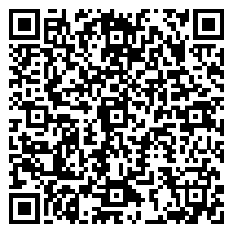 44-4610.4.3.3.Дети с ТНР на этапе завершения освоения Программы (к концу дошкольного возраста)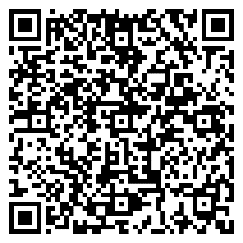 ФАОП ДОстр/пп Образовательная областьQR -код239-24432.1.Социально-коммуникативное развитие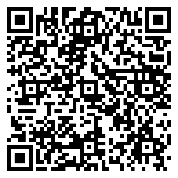 244-24732.2.Познавательное развитие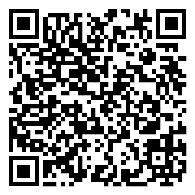 247-25132.3Речевое развитие 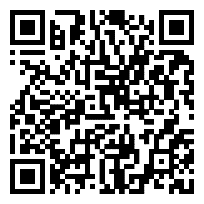 251-25532.4Художественно-эстетическое развитие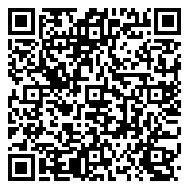 255-25932.5Физическое развитие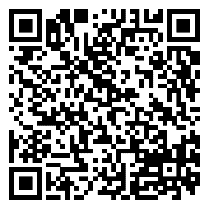 демонстрационные и раздаточныеПлакаты, карточки, музыкальные инструменты, спортивное оборудование, природный материал, демонстрационные игрушки, альбомы, презентации, компьютерная графика (модели объектов, видео, аудио, анимация и др), счетный материалвизуальные, аудийные, аудиовизуальныеПредметы, модели, картины, плакаты, музыкальный центр, мультимедийный проектор, компьютер, телевизор, магнитофон, аудиокниги, музыкальные произведения, мультфильмы, фильмы, презентации со звуковым сопровождениеместественные и искусственныеНатуральные предметы для исследования и образно-символический материал, природный материал; игрушки, карточки, счетный материалреальные и виртуальныеИгрушки, карточки, счетный материал, книги, энциклопедии, иллюстрации, презентациив дошкольном возрасте(3 года - 8 лет)- проектная технология;- информационно-коммуникационные технологии;- личностно-ориентированные технологии;- игровые технологии; - утренний и вечерний круг;- здоровьесберегающие  технологии;- Технологии эффективной социализации.НазваниеВидыИгровая практикаПродуктивная практикаПознавательно-исследовательская практикаКоммуникативная практикаКратность проведения«Игротека»+++ежедневноМузыкально-театральная гостиная+++1 раз в квартал«Детский досуг»+++1 раз в месяцТворческие мастерские +++ежедневноАналитическое Коммуникативно-деятельностное Информационноеанкетирование, опросы, «почтовый ящик»групповые родительские собрания, круглые столы, семинары-практикумы, тренинги, консультации, педагогические гостиные, родительские клубы и другое; включают также и досуговую форму - совместные праздники и вечера, семейные спортивные и тематические мероприятия, тематические досуги, знакомство с семейными традициямипедагогические беседы с родителями (законными представителями); дни (недели) открытых дверей, открытые просмотры занятий и других видов деятельности детей. Информационные проспекты, стенды, ширмы, папки- передвижки для родителей (законных представителей); педагогические библиотеки для родителей (законных представителей); сайты ДОО и социальные группы в сети Интернет; фотографии, выставки детских работ, совместных работ родителей (законных представителей) и детей.направлениеДиагностический материалПсихологическое «Цветик – Семицветик» детей дошкольного возраста/ под редакцией Н.Ю. Куражевой (на все возраста)«Оценка готовности к школьному обучению» М.М. Семаго, Н.Я. СемагоЛогопедическое - Нищева Н.В. Речевая карта ребенка с общим недоразвитием речи (от 4 до 7 лет)- Иншакова О.Б. Альбом для логопедаФизическое Ю.А. Кириллова. Парциальная программа физического развития в группе компенсирующей направленности для детей с тяжелыми нарушениями речи (ОНР) с 3 до 7 летДефектологическое Направление воспитанияЦенностиЦельСодержаниеПатриотическое направление воспитанияРодина и природаСодействовать формированию у ребёнка личностной позиции наследника традиций и культуры, защитника Отечества и творца (созидателя), ответственного за будущее своей страныПатриотическое направление воспитания базируется на идее патриотизма как нравственного чувства, которое вырастает из культуры человеческого бытия, особенностей образа жизни и её уклада, народных и семейных традиций.Работа по патриотическому воспитанию предполагает: формирование «патриотизма наследника», испытывающего чувство гордости за наследие своих предков (предполагает приобщение детей к истории, культуре и традициям нашего народа: отношение к труду, семье, стране и вере); «патриотизма защитника», стремящегося сохранить это наследие (предполагает развитие у детей готовности преодолевать трудности ради своей семьи, малой родины); «патриотизма созидателя и творца», устремленного в будущее, уверенного в благополучии и процветании своей Родины (предполагает конкретные каждодневные дела, направленные, например, на поддержание чистоты и порядка, опрятности и аккуратности, а в дальнейшем - на развитие всего своего населенного пункта, района, края, Отчизны в целом)Духовно-нравственное направление воспитанияЖизнь, милосердие, доброФормирование способности к духовному развитию, нравственному самосовершенствованию, индивидуально-ответственному поведениюДуховно-нравственное воспитание направлено на развитие ценностно- смысловой сферы дошкольников на основе творческого взаимодействия в детско- взрослой общности, содержанием которого является освоение социокультурного опыта в его культурно-историческом и личностном аспектахСоциальное направление воспитанияСемья, дружба, человек и сотрудничествоФормирование ценностного отношения детей к семье, другому человеку, развитие дружелюбия, умения находить общий язык с другими людьмиВажной составляющей социального воспитания является освоение ребёнком моральных ценностей, формирование у него нравственных качеств и идеалов, способности жить в соответствии с моральными принципами и нормами и воплощать их в своем поведении. Культура поведения в своей основе имеет глубоко социальное нравственное чувство - уважение к человеку, к законам человеческого общества. Конкретные представления о культуре поведения усваиваются ребёнком вместе с опытом поведения, с накоплением нравственных представлений, формированием навыка культурного поведенияПознавательное направление воспитанияПознаниеФормирование ценности познанияПознавательное и духовно-нравственное воспитание должны осуществляться в содержательном единстве, так как знания наук и незнание добра ограничивает и деформирует личностное развитие ребёнка.Значимым является воспитание у ребёнка стремления к истине, становление целостной картины мира, в которой интегрировано ценностное, эмоционально окрашенное отношение к миру, людям, природе, деятельности человекаФизическое и оздоровительное направление воспитанияЖизнь и здоровьеФормирование ценностного отношения детей к здоровому образу жизни, овладение элементарнымигигиеническими навыками и правилами безопасностиФизическое и оздоровительное направление воспитания основано на идее охраны и укрепления здоровья детей, становления осознанного отношения к жизни как основоположной ценности и здоровью как совокупности физического, духовного и социального благополучия человекаТрудовое направление воспитанияТрудФормирование ценностного отношения детей к труду, трудолюбию и приобщение ребёнка к трудуТрудовое направление воспитания направлено на формирование и поддержку привычки к трудовому усилию, к доступному напряжению физических, умственных и нравственных сил для решения трудовой задачи; стремление приносить пользу людям. Повседневный труд постепенно приводит детей к осознанию нравственной стороны труда. Самостоятельность в выполнении трудовых поручений способствует формированию ответственности за свои действияЭстетическое направление воспитанияКультура, красотаСпособствовать становлению у ребёнка ценностного отношения к красотеЭстетическое воспитание направлено на воспитание любви к прекрасному в окружающей обстановке, в природе, в искусстве, в отношениях, развитие у детей желания и умения творить. Эстетическое воспитание через обогащение чувственного опыта и развитие эмоциональной сферы личности влияет на становление нравственной и духовной составляющих внутреннего мира ребёнка. Искусство делает ребёнка отзывчивее, добрее, обогащает его духовный мир, способствует воспитанию воображения, чувств. Красивая и удобная обстановка, чистота помещения, опрятный вид детей и взрослых содействуют воспитанию художественного вкусаЦель и смысл деятельности ДОО, её миссияЦель и смысл деятельности ДОО - педагогическое сопровождение личностного развития, национально-гражданской идентификации, социализации и самоопределения ребенка.Миссия ДОО - сплочение, укрепление социальной солидарности, повышении доверия ребенка к жизни, согражданам, обществу, настоящему и будущему малой родины, своего региона, Российской Федерации.Принципы жизни и воспитания в ДОО- Принцип гуманизма: приоритет жизни и здоровья человека, прав и свобод личности, свободного развития личности; воспитание взаимоуважения, трудолюбия, гражданственности, патриотизма, ответственности, правовой культуры, бережного отношения к природе и окружающей среде, рационального природопользования;- Принцип ценностного единства и совместности: единство ценностей и смыслов воспитания, разделяемых всеми участниками образовательных отношений, содействие, сотворчество и сопереживание, взаимопонимание и взаимное уважение;- Принцип общего культурного образования: Воспитание основывается на культуре и традициях России, включая культурные особенности региона;- Принцип следования нравственному примеру: пример как метод воспитания позволяет расширить нравственный опыт ребенка, побудить его к открытому внутреннему диалогу, пробудить в нем нравственную рефлексию, обеспечить возможность выбора при построении собственной системы ценностных отношений, продемонстрировать ребенку реальную возможность следования идеалу в жизни;- Принцип безопасной жизнедеятельности: защищенность важных интересов личности от внутренних и внешних угроз, воспитание через призму безопасности и безопасного поведения;- Принцип совместной деятельности ребенка и взрослого: значимость совместной деятельности взрослого и ребенка на основе приобщения к культурным ценностям и их освоения;- Принцип инклюзивности: организация образовательного процесса, при котором все дети, независимо от их физических, психических, интеллектуальных, культурно-этнических, языковых и иных особенностей, включены в общую систему образования.Образ ДОО, её особенности, символика, внешний имиджВ МБДОУ ДС КВ №14 ст. Северской все пространство организовано и нацелено на воспитание в ребенке эстетических чувств посредством наглядного восприятия ярких красок разнообразной цветовой палитры на участках ДОО, увлекая в радостный мир детства. Воспитательная функция окружающего пространства сада проявляются в организации внешнего вида игровых площадок, теневиков, клумб, которые находятся на территории детского сада. Дети видят красоту и гармонию вокруг себя, мир живой природы и неживой природы. Это ежедневный труд над развитием культуры ребёнка, формированием и развитием его эстетического вкуса. Потому что именно этот вкус и послужит в дальнейшем надёжным цензором, который позволит ребёнку безошибочно отличать красивое от некрасивого, богатое от примитивного, прекрасное – от безобразного. Внешний облик помещений ДОО эстетически привлекателен и соответствует целям образования: каждое групповое помещение имеет своё индивидуальное оформление.Отношение к воспитанникам, их родителям (законным представителям), сотрудникам и партнерам ДООПедагог по отношению к воспитанникам, их родителям, сотрудникам и партнерам соблюдает кодекс нормы профессиональной этики и поведения:- всегда выходит навстречу и приветствует родителей и детей первым;- улыбка – всегда обязательная часть приветствия;- педагог описывает события и ситуации, но не даёт им оценки;- педагог не обвиняет родителей и не возлагает на них ответственность за поведение детей в детском саду;- тон общения ровный и дружелюбный, исключается повышение голоса;- уважительное отношение к личности воспитанника;- умение заинтересованно слушать собеседника и сопереживать ему;- умение видеть и слышать воспитанника, сопереживать ему;- уравновешенность и самообладание, выдержка в отношениях с детьми;- умение быстро и правильно оценивать сложившуюся обстановку и в то же время  не торопиться с выводами о поведении и способностях воспитанников;- умение сочетать мягкий эмоциональный и деловой тон в отношениях с детьми;- умение сочетать требовательность с чутким отношением к воспитанникам;- знание возрастных и индивидуальных особенностей воспитанников;- соответствие внешнего вида статусу воспитателя детского сада.Ключевые правила ДООМы принимаем любого ребенка, независимо от его внешнего вида, состояния здоровья или поведенческих особенностей;Мы строим воспитательный процесс с учетом возрастных и индивидуальных особенностей ребенка;В совместной деятельности детей со взрослым мы стараемся раскрыть личностный потенциал каждого ребенка;Дети являются полноправными участником воспитательного процесса наравне со взрослыми.Традиции и ритуалы, особые нормы этикета в ДОО- посадка саженцев выпускниками детского сада и их родителями на Аллее выпускников;- ежегодное проведение мероприятий с детьми: «Осенняя Ярмарка», «Мама, папа, я – спортивная семья», патриотический месячник,  акция «Посылка солдату», «Бессмертный полк» на территории ДОУ и другие;- театрализованные представления 1 раз в месяц- последняя пятница месяца – субботник, обязательный для всех членов коллективаОсобенности РППС, отражающие образ и ценности ДООподробно описаны в п. 3.2 «Особенности организации развивающей предметно-пространственной среды» Организационного раздела ПрограммыСоциокультурный контекст, внешняя социальная и культурная среда ДОО (учитывает этнокультурные, конфессиональные и региональные особенности)описаны в п. 1.2. «Значимые для разработки и реализации Программы характеристики, в том числе характеристики особенностей развития детей раннего и дошкольного возраста» Целевого раздела ПрограммыУсловия для формирования эмоционально-ценностного отношения ребёнка к окружающему миру, другим людям, себеРаспределение ролей в группе, знакомство с образами дружбы в фольклоре и детской литературе, примерами сотрудничества и взаимопомощи людей в различных видах деятельности. Проявление милосердия и заботы о младших и слабых членах группы. Анализ поступков самих детей в группе в различных ситуациях.  Воспитание навыков, необходимых для жизни в обществе: эмпатии (сопереживания), коммуникабельности, заботы, ответственности, сотрудничества, умения договариваться, умения соблюдать правила.Развитие способности поставить себя на место другого как проявление личностной зрелости и преодоление детского эгоизмаУсловия для обретения ребёнком первичного опыта деятельности и поступка в соответствии с традиционными ценностями российского обществаВоспитание морально-волевых качеств (честности, решительности, смелости, настойчивости и др.).Поддержание у детей желания помогать малышам безопасно вести себя в помещении и на прогулке, бережно относиться к ним.Воспитание привычки к доступному для ребенка напряжению физических, умственных и нравственных сил для решения трудовой задачи.Приучение ребенка к поддержанию элементарного порядка в окружающей обстановке, поощрение трудолюбия при выполнении поручений и в самостоятельной деятельности.Условия для становления самостоятельности, инициативности и творческого взаимодействия в разных детско-взрослых и детско-детских общностях, включая разновозрастное детское сообществоПоощрение проявления ребенком самостоятельности, позиции «Я сам!».Посильное участие детей в ситуациях самообслуживания.Поддержание стремления к самостоятельности в самообслуживании, в быту, в игре, в продуктивных видах деятельности.Воспитание навыков организации своей работы, формирование элементарных навыков планирования.Социальный партнёрМероприятия на базе ДООПроведение занятий в ДООМероприятия, события, акции на базе партнераЦентральная детская библиотека им. Ю.В. Сальникова- «Тематические встречи»-космическая экскурсия «На ракете полетаем, в космонавтов поиграем»- праздничное мероприятие «В истории навечно День Победы»-«Солдат войны не выбирает», приуроченое ко дню юных героев-антифашистовПосещение выставокКраеведческий музейПосещение тематических экспозицийЦРДТЮ ст. СеверскойВидеоролики о видах творчества и ремеслаПосещение творческих выставок, театрализованных представленийМБОУ СОШ №45 ст. Северской-«Профориентация старших школьников», -родительские собрания в подготовительных группах с учителямиНаправления воспитанияЦенностиПоказателиПатриотическоеРодина, природаЛюбящий свою малую родину и имеющий представление о своей стране, испытывающий чувство привязанности к родному дому, семье, близким людям.СоциальноеЧеловек, семья,дружба,сотрудничествоРазличающий основные проявления добра и зла, принимающий и уважающий ценности семьи и общества, правдивый, искренний, способный к сочувствию и заботе, к нравственному поступку, проявляющий задатки чувства долга: ответственность за свои действия и поведение; принимающий и уважающий различия между людьми. Освоивший основы речевой культуры. Дружелюбный и доброжелательный, умеющий слушать и слышать собеседника, способный взаимодействовать с педагогическим работником и другими детьми на основе общих интересов и дел.ПознавательноеЗнанияЛюбознательный, наблюдательный, испытывающий потребность в самовыражении, в том числе творческом, проявляющий активность, самостоятельность, инициативу в познавательной, игровой, коммуникативной и продуктивных видах деятельности и в самообслуживании, обладающий первичной картиной мира на основе традиционных ценностей российского общества.Физическое и оздоровительноеЗдоровьеВладеющий основными навыками личной и общественной гигиены, стремящийся соблюдать правила безопасного поведения в быту, социуме (в том числе в цифровой среде), природе.ТрудовоеТрудПонимающий ценность труда в семье и в обществе на основе уважения к людям труда, результатам их деятельности, проявляющий трудолюбие при выполнении поручений и в самостоятельной деятельности.Этико-эстетическоеКультура и красотаСпособный воспринимать и чувствовать прекрасное в быту, природе, поступках, искусстве, стремящийся к отображению прекрасного в продуктивных видах деятельности, обладающий зачатками художественно-эстетического вкуса.Содержание воспитательной работы по направлениям воспитания (согласно п. 49.2 ФАОП ДО (с. 707-714)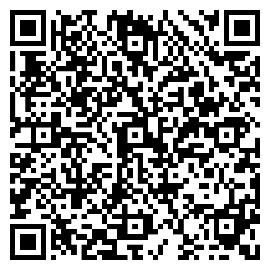 Должность ответственногоФункцияСтарший воспитатель, учитель-логопед,  педагог-психолог воспитатели группы, музыкальный руководитель, инструктор по физической культуре,планирование, организация, реализация, обеспечение воспитательной деятельностиЗаведующий, старший воспитательповышение квалификации педагогов ДОО в сфере воспитанияПедагог-психолог, учитель-логопедпсихолого-педагогическое сопровождение обучающихся с ОВЗ Заведующий, старший воспитательпривлечение специалистов других организаций (образовательных, социальных, правоохранительных и других) к воспитательной деятельностиДля реализации РПВ в ДОО используется практическое руководство «Воспитателю о воспитании», представленное в открытом доступе в электронной форме на платформе институтвоспитания.рф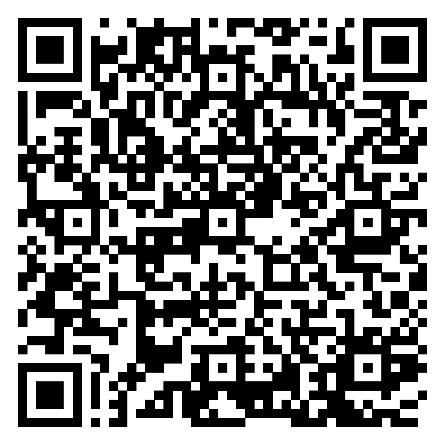 Знаки и символы государства, региона, населенного пункта и ДООГерб и флаг РФ, Герб и флаг Краснодарского края, Герб и флаг Северского районаКомпоненты среды, отражающие региональные этнографические и другие особенности социокультурных условий, в которых находится ДООмакеты «Казачье подворье», презентации, видеоколлекции, энциклопедии, дидактические игрыКомпоненты среды, отражающие экологичность, природо-сообразность и безопасностьПрезентации, энциклопедии, Красная Книга России, книги о природе, дидактические игры, видеоколлекции, подборка мультфильмовКомпоненты среды, обеспечивающие детям возможность общения, игры и совместной деятельности- оборудованные центры в группах, в теневикахКомпоненты среды, отражающие ценность семьи, людей разных поколений, радость общения с семьейОснащённый центр игры «Семья», альбомы семейных фотографий воспитанников, иллюстрации, презентации, каталог мультфильмов, дидактические игрыКомпоненты среды, обеспечивающие ребёнку возможность познавательного развития, экспериментирования, освоения новых технологий, раскрывающие красоту знаний, необходимость научного познания, формирующие научную картину мира- оборудованные центры в группах, книги, энциклопедии,  дидактические игры, видеоколлекции, презентацииКомпоненты среды, обеспечивающие ребёнку возможности для укрепления здоровья, раскрывающие смысл здорового образа жизни, физической культуры и спортаОборудованный спортивный/музыкальный зал, спортивный стадион, оборудованные спортивные центры на площадках групп,  презентации, энциклопедии, видеоколлекции, иллюстрации, дидактические игрыКомпоненты среды, предоставляющие ребёнку возможность погружения в культуру России, знакомства с особенностями традиций многонационального российского народаПрезентации, энциклопедии, книги, дидактические игры, видеоколлекции, иллюстрацииКомпоненты среды, обеспечивающие ребёнку возможность посильного труда, а также отражающие ценности труда в жизни человека и государства- презентации, видеоколлекции, подборка мультфильмов, иллюстрации, каталог иллюстрированных пословиц о труде, книги, дидактические игры, - портреты членов семей воспитанников, героев труда, представителей профессийПомещение/территорияОборудованиеМузыкальный/спортивный зал- мультимедийное оборудование (экран, проектор, ноутбук)- колонки - электронное пианино- музыкальный центр-Методический кабинет- ноутбук- принтер- колонкиПомещение группы ГКП- телевизор Все групповые помещения- мультимедийное оборудование (экран, проектор, ноутбук)- беспроводная акустическая системаКабинет учителя-дефектолога/педагога-психолога- интерактивный стол «Уникум-2»ПомещениеОборудованиеКабинет учителя-дефектологаИнтерактивный столКабинет педагога-психологаИнтерактивный песочный столЦентр активностиНаполнениеОсобенности функционированияГрупповые помещенияГрупповые помещенияГрупповые помещенияЦентр строительства Крупногабаритные напольные конструкторы пластиковые «Поликарпова», транспортные игрушки, фигурки животныхВ течение всего времени пребывания детей в ДООЦентр сюжетно-ролевых игрКуклы в одежде, куклы младенцы, кукольная мебель, соразмерная росту ребенка: столик со стульями, кровать для куклы, плита, коляски, одежда для кукол, кукольная посуда (кастрюли и сковородки, тарелки, чашки, ложки и прочее), игрушечная еда, наборы и аксессуары для игр в профессию:  «Доктор», «Парикмахер», «Пожарный», «Полицейский», «Продавец»В течение всего времени пребывания детей в ДООЦентр творчестваБумага и картон разных размеров ( А5, А4, А3, А2) и разных цветов, альбомы для рисования, бумага для акварели, восковые мелки, пастель, простые и цветные карандаши, маркеры, фломастеры (смываемые, на водной основе), краски акварельные и гуашевые, кисти круглые и плоские, размеры: №2– 6, 10–14, 12–13, палитры, стаканчики для воды, подставка для кистей, печатки, линейки, трафареты, губка, ластик, салфетки, тряпочка для кисти и дрВ течение всего времени пребывания детей в ДООЦентр конструированияНаборы конструкторов типа «Lego» (с человеческими фигурками), наборы среднего и мелкого конструктора, имеющие основные детали: кубики, кирпичики, призмы, конусы, другие настольные конструкторы (металлический, магнитный и др.В течение всего времени пребывания детей в ДООКнижный Детская художественная литература (иллюстрированные книги с крупным простым текстом), детская познавательная литература (с большим количеством иллюстративного материалаВ течение всего времени пребывания детей в ДООЦентр познанияСчетный материал и разноцветные стаканчики для сортировки, головоломки (геометрические, сложи узор и др.), цифры и арифметические знаки большого размера (демонстрационный материал), часы песочные, набор карточек с цифрами и т.п. Наборы различных объектов для исследований (коллекции камней, раковин, сосновых шишек, минералов, тканей, семян, растений, увеличительные стекла, лупы, наборы для экспериментирования, календарь погоды, глобус, географические карты, детский атлас, иллюстрированные познавательные книги, плакаты, картинкиВ течение всего времени пребывания детей в ДООЦентр игрРазрезные картинки, паззлы, наборы кубиков с картинками, лото, домино, парные карточки, другие настольно-печатные игры с правилами (игры-ходилки и др.) в соответствии с возрастными возможностями детей, шашки, шахматы, игры-головоломки (типа танграм и др.), Игра «Собери бусы», детская мозаика, игрушки с действиями:  нанизывающиеся (башенки, пирамидки, бусы и др.) навинчивающиеся  ввинчивающиеся  вкладыши и дрВ течение всего времени пребывания детей в ДООИные помещенияИные помещенияИные помещенияМузыкальный зал/ Спортивный залМузыкальные инструменты, дидактические игры, атрибуты для театрализации, ширма для кукольного театра, спортивное оборудование       Уголок  учителя-логопедаАзбука в картинках, комплект кубиков со словами, слогами, комплект настольных наборов для развития мелкой моторикиВ первую половину дняКабинет педагога-психологаЮнгианская песочница, песочный стол с подсветкой, дидактические игры, балансиры разного типа, комплект карточек - картинки с изображением эмоций, комплект игр для развития внимания, комплект игровых пособий для развития тактильного восприятия, комплект	игровых	пособий	для развития эмоционального интеллекта, комплект	сюжетных	наборов для развития самостоятельной игры, набор материалов для изобразительной деятельностиКабинет учителя-дефектологаНабор Дары Фребеля, комплект игр для развития внимания, комплект	игр	для	развитияпространственных представлений, логическая игра   на   подбор   цветных,   теневых   и контурных изображений, логические блоки Дьенеша, набор парных картинок на соотнесение (сравнение): найди отличия, ошибки (смысловые) комплект, набор предметов для группировки их по цвету, форме, общей принадлежности к одной из групп, пособие «Времена года», шнуровка различного уровня сложности – комплектВ первую половину дняСодержание4-5 лет5-6 лет6-7 летПервый/второй  период реализации ПрограммыПервый/второй  период реализации ПрограммыПервый/второй  период реализации ПрограммыПервый/второй  период реализации ПрограммыУтренний прием детей, игры, самостоятельная деятельность, утренняя гимнастика (не менее 10 минут)7.30-8.30*7.30-8.30*7.30-8.30**Завтрак  (КГН, подготовка к завтраку, дежурство)8.30-9.008.30-9.008.30-9.00Игры, подготовка к занятиям.Занятия*** (включая гимнастику в процессе занятия -2 минуты, перерывы между занятиями, не менее 10 минут), проведение педагогической диагностики9.00-10.059.00-10.159.00-10.50Подготовка к прогулке, прогулка возвращение с прогулки (на прогулке -самостоятельная детская деятельность, организация двигательной деятельности т.д.)10.05-12.0010.15-12.0010.50-12.00Второй завтрак10.30-11.0010.30-11.0010.30-11.00Обед  (КГН, подготовка к обеду, дежурство)12.00-13.0012.00-13.0012.00-13.00Подготовка ко сну, сон, постепенный подъем детей, закаливающие процедуры13.00-15.3013.00-15.3013.00-15.30Полдник (КГН, подготовка к полднику, дежурство)15.30-16.0015.30-16.0015.30-16.00Занятия (при необходимости)-16.00-16.25-Игры, самостоятельная деятельность детей 16.00-16.5016.25-17.0016.00-16.40Подготовка к прогулке, прогулка  (самостоятельная детская деятельность, организация двигательной деятельности т.д.)Уход домой16.50-17.3017.00-17.3016.40-17.30* Утренний приём детей проводится на свежем воздухе в период с сентября по октябрь и с апреля по май* Утренний приём детей 6-7 лет проводится на свежем воздухе*** - конкретное наполнение образовательной деятельности осуществляется с учетом перспективного планирования воспитателей и с учетом текущей ситуации в группе на основе инициативы детей                                                                                                            * Утренний приём детей проводится на свежем воздухе в период с сентября по октябрь и с апреля по май* Утренний приём детей 6-7 лет проводится на свежем воздухе*** - конкретное наполнение образовательной деятельности осуществляется с учетом перспективного планирования воспитателей и с учетом текущей ситуации в группе на основе инициативы детей                                                                                                            * Утренний приём детей проводится на свежем воздухе в период с сентября по октябрь и с апреля по май* Утренний приём детей 6-7 лет проводится на свежем воздухе*** - конкретное наполнение образовательной деятельности осуществляется с учетом перспективного планирования воспитателей и с учетом текущей ситуации в группе на основе инициативы детей                                                                                                            * Утренний приём детей проводится на свежем воздухе в период с сентября по октябрь и с апреля по май* Утренний приём детей 6-7 лет проводится на свежем воздухе*** - конкретное наполнение образовательной деятельности осуществляется с учетом перспективного планирования воспитателей и с учетом текущей ситуации в группе на основе инициативы детей                                                                                                            Третий  период реализации ПрограммыТретий  период реализации ПрограммыТретий  период реализации ПрограммыТретий  период реализации ПрограммыУтренний прием детей, игры, самостоятельная деятельность, утренняя гимнастика (не менее 10 минут)7.30-8.307.30-8.307.30-8.30Завтрак  (КГН, подготовка к завтраку, дежурство)8.30-9.008.30-9.008.30-9.00Игры, самостоятельная деятельность9.00-9.159.00-9.15-Подготовка к прогулке, прогулка занятия на прогулке, возвращение с прогулки (на прогулке -самостоятельная детская деятельность, организация двигательной деятельности т.д.)9.15-12.009.15-12.009.00-12.00Второй завтрак10.30-11.0010.30-11.0010.30-11.00Обед  (КГН, подготовка к обеду, дежурство)12.00-13.0012.00-13.0012.00-13.00Подготовка ко сну, сон, постепенный подъем детей, закаливающие процедуры13.00-15.3013.00-15.3013.00-15.30Полдник (КГН, подготовка к полднику, дежурство)15.30-16.0015.30-16.0015.30-16.00Игры, самостоятельная деятельность детей.16.00-17.0016.00-17.0016.00-17.00Подготовка к прогулке, прогулка(самостоятельная детская деятельность, организация двигательной деятельности т.д.). Уход домой17.00-17.3017.00-17.3017.00-17.30МесяцДатыПамятные даты/праздники, традиции детского садаНаправления воспитания*Воспитательные события ДООВозраст091День знанийПозН, СН, ФОНПраздник, посвящённый Дню знаний3-7093День окончания Второй мировой войны;День солидарности в борьбе с терроризмомПатН, СН, ДННВстречи с участниками СВО 5-7098Международный день распространения грамотностиПозН, СНВикторина «Грамотей-ка»6-70913День рождения Краснодарского края (ЧФУ)ПатН, СН, ФОНЭНДень здоровья. Эстафетный забег «Здоровому краю – здоровое поколение»5-70913День рождения Краснодарского края (ЧФУ)ПатН, СН, ФОНЭНЛитературная гостиная «Моя Родина - Кубань»5-70927День воспитателя и всех дошкольных работниковСН, ЭНПраздничный концерт для сотрудников и ветеранов ДОУ. 3-70927День воспитателя и всех дошкольных работниковСН, ЭНВыставка детских рисунков«Профессии в детском саду»3-7101Международный день пожилых людей; Международный день музыкиСН, ЭНАкция «Добропочта» (открытки бабушке /дедушке»4-7101Международный день пожилых людей; Международный день музыкиСН, ЭНМузыкальный досуг «»3-7104День защиты животныхПозН, СНАкция «Мой четвероногий друг!» (выставка)4-7105День учителяПозН, СН, ФОН10третье воскресеньеДень отца в РоссииПатрН, СН, ФОНСпортивный досуг3-7103 неделяТрадиции детского сада (ЧФУ)ЭНПраздник Осени3-7103 неделяТрадиции детского сада (ЧФУ)ПатН,ЭН«Кубанская ярмарка»3-7114День народного единстваПатН, СН, ЭНТворческая мастерская «В дружбе наша сила», выставка детского творчества5-7118День памяти погибших при исполнении служебных обязанностей сотрудников органов внутренних дел РоссииПатН, СН, ФОНСпортивный досуг6-71113Всемирный день добротыДНН, СНДень добрых дел, мини-проект «Добрые слова для друга»Акция «Своих не бросаем»3-711четвертое воскресеньеДень матери в РоссииСН, ЭН, ПатНПраздники, посвящённые Дню матери и Дню матери-казачки на Кубани «Веселимся мы, играем, Мам-казачек прославляем»3-711четвертое воскресеньеДень матери в РоссииСН, ЭН, ПатНВидеоролик «Казачка на кухне»1130День Государственного герба РФПатН, СН, Творческая мастерская «»6-7123День неизвестного солдатаПатН, ТНТрудовой десант совместно с родителями (у памятников воинов)4-7123Международный день инвалидовСН, ДННМероприятия  в рамках недели инклюзивного образования.4-7125День добровольца (волонтера) в РоссииЭН, ДННТеатральные представления для малышей4-7125День добровольца (волонтера) в РоссииСН,ТНАкция «Сдай макулатуру – спаси дерево»3-7128Международный день художникаЭНВыставка детских работ3-7129День Героев ОтечестваПатН, ДНН, СНПроект «Герои России»5-71212День Конституции Российской ФедерацииПатН, ФОНКвест «Путешествие по России»6-71231Новый годПатН, СН, ЭНПраздничные утренники3-701Первая неделяКолядки (ЧФУ)ПозН, СНМузыкальное развлечение4-701Вторая неделяМеждународный день зимних видов спорта (ЧФУ)ФОНДень здоровья3-70127День снятия блокады ЛенинградаПатН, ДННАкция  «Блокадный хлеб»5-70127День освобождения Красной армией крупнейшего «лагеря смерти» Аушвиц-Биркенау (Освенцима) - День памяти жертв Холокоста (ситуативно)ПатН, ДННСовместное мероприятие с Центральной библиотекой6-7021-23Месячник по оборонно-массовой и военно-патриотической работе(ЧФУ)ПатН, ПозН,СН, ДНН, ЭН, ТН, ФОНМероприятия месячника в соответствии с планом  управления образования 3-7022День разгрома советскими войсками немецко-фашистских войск в Сталинградской битвеПатН, ДННСовместное мероприятие с Центральной детской библиотекой5-7028День российской наукиПознН, ТНДосуг «Академия веселых наук»3-70215День памяти о россиянах, исполнявших служебный долг за пределами ОтечестваПатН, ДННМузейная экспозиция-выставка детско-взрослого творчества «Военная техника»3-70221Международный день родного языкаПатН, ПозНЛитературная гостиная6-70223День защитника ОтечестваПатН, ФОНСпортивные праздники, посвящённые Дню защитника Отечества3-702*Масленица (ЧФУ)ЭН, СН, ФОНМузыкальный  досуг «Масленица широкая»3-7038Международный женский деньЭН, СНПраздники, посвященные  Международному женскому дню 8 Марта3-70318День воссоединения Крыма с РоссиейПатрН, ФОНСпортивный досуг6-703**Начало месячника по благоустройству территории ДОУ (ЧФУ)ЭН, ТН, СНТрудовой десант на территории ДОУ4-70327Всемирный день театраЭН, СНТеатрализованное представление3-7042Международный день детской  книги (ЧФУ)ЭН, ТН, СНЭкскурсия в Центральную детскую  библиотеку им. Ю.В. Сальникова ст. Северской.Акция-выставка «Книжка-малышка своими руками»5-73-70412День космонавтикиПатН, ФОН, ТН, ЭНМузейная экспозиция-выставка детско-взрослого творчества «Невероятные краски                       космоса!»3-70422Международный день Земли ТН, СНОбразовательное событие «Дружат люди всей Земли»4-7051Праздник Весны и ТрудаПатН, ТН, ЭНТрудовой десант на территории детского садаАкция «Украсим наш сад» (посадка деревьев, цветов)3-7059День ПобедыПатН, ДНН,СНДошкольный парад Победы. Акция «Бессмертный полк. Мы наследники Победы»4-70519День детских общественных организаций РоссииСН, ФОН, ТНДень здоровья.Акция «Чистая станица»5-70524День славянской письменности и культурыПозН, ЭН Проект «История возникновения письменности»6-705Последняя неделяТрадиции детского сада (ЧФУ)ЭН, СНВыпускной «До свидания, детский сад»6-7061День защиты детейСН, ФОН Праздник, посвящённый Дню защиты детей «Здравствуй, солнце! Здравствуй, лето!»3-7066День русского языкаЭН, ПозНЛитературная гостиная в юбилейные года поэтов и писателей4-7068День рождения А.С. Пушкина ЭН, ПозНЛитературная гостиная «По сказкам А.С. Пушкина»3-70612День РоссииПатН, ДНН, Флешмоб «Россия начинается с тебя»4-70622День памяти и скорбиПатН, ДННВозложение цветов к подножию памятника солдату – освободителю в парке ст. Северской совместно с родителями6-7078День семьи, любви и верностиПатН, СНПраздник «Ромашковое поле»4-7078День семьи, любви и верностиПатН, СНФото-выставка «Моя семья»3-70730Международный день дружбы СНДень дружбы, добра и вежливости Акция «Добрые дела для друзей»3-70812День физкультурникаФОНФлешмоб «Зарядка с родителями»Спортивный праздник  «Здоровье – это здорово» 3-70819Яблочный спас (ЧФУ)ПатН, СН, ФОНМузыкальное развлечение 5-70822День Государственного флага РФПатНАкция «Мой флаг»4-727День российского киноПатН, ЭНПросмотр и обсуждение  мультфильмов5-7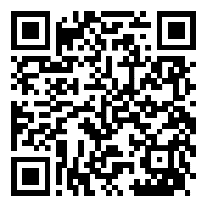 ФАОП ДО реализуется педагогическими работниками ДОО во всех помещениях и на территории детского сада, со всеми детьми ДОО. Составляет, примерно 90% от общего объема Программы.